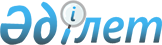 "Қазақстан Республикасындағы бастауыш, негізгі орта, жалпы орта білім берудің үлгілік оқу жоспарларын бекіту туралы" Қазақстан Республикасы Білім және ғылым министрінің 2012 жылғы 8 қарашадағы № 500 бұйрығына өзгерістер енгізу туралыҚазақстан Республикасы Білім және ғылым министрінің м.а. 2017 жылғы 24 қарашадағы № 592 бұйрығы. Қазақстан Республикасының Әділет министрлігінде 2017 жылғы 11 желтоқсанда № 16072 болып тіркелді
      РҚАО-ның ескертпесі!
Осы бұйрықтың қолданысқа енгізілу тәртібін 4-т.  қараңыз
      БҰЙЫРАМЫН:
      1. "Қазақстан Республикасындағы бастауыш, негізгі орта, жалпы орта білім берудің үлгілік оқу жоспарларын бекіту туралы" Қазақстан Республикасы Білім және ғылым министрінің 2012 жылғы 8 қарашадағы № 500 бұйрығына (Нормативтік құқықтық актілерді мемлекеттік тіркеу тізілімінде № 8170 болып тіркелген, "Егемен Қазақстан" газетінің 2013 жылғы 23 ақпандағы № 74 (28013) басылымында жарияланған) мынадай өзгерістер енгізілсін:
      көрсетілген бұйрыққа 3-6, 3-7 қосымшалар  осы бұйрыққа 1, 2-қосымшаларға  сәйкес редакцияда жазылсын.
      2. Қазақстан Республикасы Білім және ғылым министрлігінің Мектепке дейінгі және орта білім департаменті (Ш.Т. Каринова) Қазақстан Республикасының заңнамасында белгіленген тәртіппен:
      1) осы бұйрықтың Қазақстан Республикасының Әділет министрлігінде мемлекеттік тіркелуін;
      2) осы бұйрық мемлекеттік тіркелген күннен бастап күнтізбелік он күн ішінде оның көшірмесін қағаз және электронды түрде қазақ және орыс тілдерінде ресми жариялау және Қазақстан Республикасы нормативтік құқықтық актілерінің эталондық бақылау банкіне енгізу үшін "Республикалық құқықтық ақпарат орталығы" шаруашылық жүргізу құқығындағы республикалық мемлекеттік кәсіпорнына жіберуді;
      3) осы бұйрық мемлекеттік тіркеуден өткеннен кейін күнтізбелік он күн ішінде оның көшірмесін мерзімді баспа басылымдарында ресми жариялауға жолдауды;
      4) ресми жарияланғаннан кейін осы бұйрықты Қазақстан Республикасы Білім және ғылым министрлігінің интернет-ресурсында орналастыруды;
      5) осы бұйрық мемлекеттік тіркеуден өткеннен кейін он жұмыс күні ішінде Қазақстан Республикасы Білім және ғылым министрлігінің Заң қызметі және халықаралық ынтымақтастық департаментіне осы тармақтың 1), 2), 3) және 4) тармақшаларында көзделген іс-шаралардың орындалуы туралы мәліметтерді ұсынуды қамтамасыз етсін.
      3. Осы бұйрықтың орындалуын бақылау Қазақстан Республикасының Білім және ғылым вице-министрі А. Қ. Аймағамбетовке жүктелсін.
      4. Осы бұйрық 2018 жылғы 1 қыркүйектен бастап 3-сыныптар үшін, 2019 жылғы 1 қыркүйектен бастап 4-сыныптар үшін қолданысқа енгізіледі және ресми жариялануға тиіс. Оқыту қазақ тілінде жүргізілетін мүмкіндігі шектеулі оқушыларға арналған бастауыш білім берудің үлгілік оқу жоспары  Оқыту қазақ тілінде жүргізілетін естімейтін оқушыларға арналған бастауыш білім берудің үлгілік оқу жоспары Оқыту қазақ тілінде жүргізілетін нашар еститін, кейіннен естімей қалған оқушыларға арналған бастауыш білім берудің үлгілік оқу жоспары Оқыту қазақ тілінде жүргізілетін көрмейтін және нашар көретін оқушыларға арналған бастауыш білім берудің үлгілік оқу жоспары Оқыту қазақ тілінде жүргізілетін тірек-қозғалыс аппараты бұзылған оқушыларға арналған бастауыш білім берудің үлгілік оқу жоспары Оқыту қазақ тілінде жүргізілетін сөйлеу тілінің күрделі бұзылыстары бар оқушыларға арналған бастауыш білім берудің үлгілік оқу жоспары Оқыту қазақ тілінде жүргізілетін психикалық дамуы тежелген оқушыларға арналған бастауыш білім берудің үлгілік оқу жоспары Оқыту қазақ тілінде жүргізілетін жеңіл ақыл-ой кемістігі бар оқушыларға арналған бастауыш білім берудің үлгілік оқу жоспары Оқыту қазақ тілінде жүргізілетін орташа ақыл-ой кемістігі бар оқушыларға арналған бастауыш білім берудің үлгілік оқу жоспары Оқыту қазақ тілінде жүргізілетін үйде жеке тегін (арнайы оқу бағдарламалар бойынша) оқытатын бастауыш білім берудің үлгілік оқу жоспары Оқыту қазақ тілінде жүргізілетін үйде жеке тегін оқытатын жеңіл ақыл-ой кемістігі бар оқушыларға арналған бастауыш білім берудің үлгілік оқу жоспары Оқыту қазақ тілінде жүргізілетін үйде жеке тегін оқытатын орташа ақыл-ой кемістігі бар оқушыларға арналған бастауыш білім берудің үлгілік оқу жоспары Оқыту орыс тілінде жүргізілетін мүмкіндігі шектеулі оқушыларға арналған бастауыш білім берудің үлгілік оқу жоспары Оқыту орыс тілінде жүргізілетін естімейтін оқушыларға арналған бастауыш білім берудің үлгілік оқу жоспары Оқыту орыс тілінде жүргізілетін нашар еститін, кейіннен естімей қалған оқушыларға арналған бастауыш білім берудің үлгілік оқу жоспары Оқыту орыс тілінде жүргізілетін көрмейтін және нашар көретін оқушыларға арналған бастауыш білім берудің үлгілік оқу жоспары Оқыту орыс тілінде жүргізілетін тірек-қозғалыс аппараты бұзылған оқушыларға арналған бастауыш білім берудің үлгілік оқу жоспары Оқыту орыс тілінде жүргізілетін сөйлеу тілінің күрделі бұзылыстары бар оқушыларға арналған бастауыш білім берудің үлгілік оқу жоспары Оқыту орыс тілінде жүргізілетін психикалық дамуы тежелген оқушыларға арналған бастауыш білім берудің үлгілік оқу жоспары Оқыту орыс тілінде жүргізілетін жеңіл ақыл-ой кемістігі бар оқушыларға арналған бастауыш білім берудің үлгілік оқу жоспары Оқыту орыс тілінде жүргізілетін орташа ақыл-ой кемістігі бар оқушыларға арналған бастауыш білім берудің үлгілік оқу жоспары Оқыту орыс тілінде жүргізілетін үйде жеке тегін (арнайы оқу бағдарламалар бойынша) оқытатын бастауыш білім берудің үлгілік оқу жоспары Оқыту орыс тілінде жүргізілетін үйде жеке тегін оқытатын жеңіл ақыл-ой кемістігі бар оқушыларға арналған бастауыш білім берудің үлгілік оқу жоспары Оқыту орыс тілінде жүргізілетін үйде жеке тегін оқытатын орташа ақыл-ой кемістігі бар оқушыларға арналған бастауыш білім берудің үлгілік оқу жоспары
					© 2012. Қазақстан Республикасы Әділет министрлігінің «Қазақстан Республикасының Заңнама және құқықтық ақпарат институты» ШЖҚ РМК
				
      Қазақстан Республикасының 
Білім және ғылым министрінің 
міндетін атқарушы

А. Аймағамбетов
Қазақстан Республикасының 
Білім және ғылым министрінің 
міндетін атқарушының
2017 жылғы 24 қарашадағы
№ 592 бұйрығына 1-қосымшаҚазақстан Республикасы
Білім және ғылым министрінің
2012 жылғы 8 қарашадағы
№ 500 бұйрығына 3-6-қосымша
№
Білім беру салалары және оқу пәндері
Сыныптар бойынша апталық сағат саны
Сыныптар бойынша апталық сағат саны
Сыныптар бойынша апталық сағат саны
Сыныптар бойынша апталық сағат саны
Сыныптар бойынша апталық сағат саны
Жалпы жүктеме, сағат
Жалпы жүктеме, сағат
№
Білім беру салалары және оқу пәндері
0
1
2
3
4
апталық
жылдық
Инварианттық компонент
Инварианттық компонент
Инварианттық компонент
Инварианттық компонент
Инварианттық компонент
Инварианттық компонент
Инварианттық компонент
Инварианттық компонент
Инварианттық компонент
I
Тіл және әдебиет
8
8
11
11
11
49
1642
1
Сауат ашу (дактильді сөйлеу тілі, ауызша сөйлеу тілі, жазу, оқу) 
5
5
-
-
-
10
325
2
Қазақ тілі
-
5
4
4
13
442
3
Оқу
-
3
4
4
11
374
4
Орыс тілі (Т2)
2
2
2
2
2
10
334
5
Ағылшын тілі
1
1
1
1
1
5
167
II
Математика және информатика 
2
4
4
6
6
22
740
6
Математика
2
4
4
5
5
20
672
7
Ақпараттық-коммуникациялық технологиялар
-
-
-
1
1
2
68
III
Жаратылыстану
1
1
1
2
2
7
235
8
Жаратылыстану
1
1
1
2
2
7
235
IV
Адам және қоғам
2
2
2
2
2
10
334
9
Дүниетану
1
1
1
1
1
5
167
10
Өзін-өзі тану
1
1
1
1
1
5
167
V
Технология және өнер
3
2
2
2
2
11
366
11
Музыка және ырғақ
2
1
1
1
1
6
199
12
Көркем еңбек
1
1
1
1
1
5
167
VІ
Дене шынықтыру
3
3
3
3
3
15
501
13
Бейімделген дене шынықтыру 
3
3
3
3
3
15
501
Инварианттық оқу жүктемесі
Инварианттық оқу жүктемесі
19
20
23
26
26
114
3818
Вариативтік компонент
Вариативтік компонент
Вариативтік компонент
Вариативтік компонент
Вариативтік компонент
Вариативтік компонент
Вариативтік компонент
Вариативтік компонент
Вариативтік компонент
Заттық-тәжірибелік оқыту
Заттық-тәжірибелік оқыту
3
3
2
3
3
14
467
Оқу жүктемесінің жоғарғы шекті көлемі
Оқу жүктемесінің жоғарғы шекті көлемі
22
23
25
29
29
128
4285
Түзету компоненті
Түзету компоненті
Түзету компоненті
Түзету компоненті
Түзету компоненті
Түзету компоненті
Түзету компоненті
Түзету компоненті
Түзету компоненті
Түзету ырғағы
Түзету ырғағы
1
1
1
1
1
5
167
Айналамен таныстыру
Айналамен таныстыру
2
1
1
-
-
4
131
Дыбыстардың айтылуын қалыптастыру және есту қабілетін дамыту *
Дыбыстардың айтылуын қалыптастыру және есту қабілетін дамыту *
18
18
18
18
18
90
3006
Ауызекі және тұрмыстық сөйлеу тілі 
Ауызекі және тұрмыстық сөйлеу тілі 
1
1
34
Ым-ишараттық сөйлеу тілі
Ым-ишараттық сөйлеу тілі
1
1
34
Түзету оқу жүктемесі
Түзету оқу жүктемесі
21
20
20
19
21
101
3372
Ескерту: *Дыбыстардың айтылуын қалыптастыру және есту қабілеті дамытуға арналған жеке сабақтарға бір білім алушыға аптасына оқу уақытынан 2,25 сағат беріледі. 

Дене шынықтыру сабақтарының сағаттық жүктемесін төмендету білім алушылардың психофизикалық жағдайының ерекшелектері ескеріле отырып жүргізіледі. Екінші тілді оқытқанда білім алушылардың сөйлеу тілінің даму деңгейі ескеріледі.
Ескерту: *Дыбыстардың айтылуын қалыптастыру және есту қабілеті дамытуға арналған жеке сабақтарға бір білім алушыға аптасына оқу уақытынан 2,25 сағат беріледі. 

Дене шынықтыру сабақтарының сағаттық жүктемесін төмендету білім алушылардың психофизикалық жағдайының ерекшелектері ескеріле отырып жүргізіледі. Екінші тілді оқытқанда білім алушылардың сөйлеу тілінің даму деңгейі ескеріледі.
Ескерту: *Дыбыстардың айтылуын қалыптастыру және есту қабілеті дамытуға арналған жеке сабақтарға бір білім алушыға аптасына оқу уақытынан 2,25 сағат беріледі. 

Дене шынықтыру сабақтарының сағаттық жүктемесін төмендету білім алушылардың психофизикалық жағдайының ерекшелектері ескеріле отырып жүргізіледі. Екінші тілді оқытқанда білім алушылардың сөйлеу тілінің даму деңгейі ескеріледі.
Ескерту: *Дыбыстардың айтылуын қалыптастыру және есту қабілеті дамытуға арналған жеке сабақтарға бір білім алушыға аптасына оқу уақытынан 2,25 сағат беріледі. 

Дене шынықтыру сабақтарының сағаттық жүктемесін төмендету білім алушылардың психофизикалық жағдайының ерекшелектері ескеріле отырып жүргізіледі. Екінші тілді оқытқанда білім алушылардың сөйлеу тілінің даму деңгейі ескеріледі.
Ескерту: *Дыбыстардың айтылуын қалыптастыру және есту қабілеті дамытуға арналған жеке сабақтарға бір білім алушыға аптасына оқу уақытынан 2,25 сағат беріледі. 

Дене шынықтыру сабақтарының сағаттық жүктемесін төмендету білім алушылардың психофизикалық жағдайының ерекшелектері ескеріле отырып жүргізіледі. Екінші тілді оқытқанда білім алушылардың сөйлеу тілінің даму деңгейі ескеріледі.
Ескерту: *Дыбыстардың айтылуын қалыптастыру және есту қабілеті дамытуға арналған жеке сабақтарға бір білім алушыға аптасына оқу уақытынан 2,25 сағат беріледі. 

Дене шынықтыру сабақтарының сағаттық жүктемесін төмендету білім алушылардың психофизикалық жағдайының ерекшелектері ескеріле отырып жүргізіледі. Екінші тілді оқытқанда білім алушылардың сөйлеу тілінің даму деңгейі ескеріледі.
Ескерту: *Дыбыстардың айтылуын қалыптастыру және есту қабілеті дамытуға арналған жеке сабақтарға бір білім алушыға аптасына оқу уақытынан 2,25 сағат беріледі. 

Дене шынықтыру сабақтарының сағаттық жүктемесін төмендету білім алушылардың психофизикалық жағдайының ерекшелектері ескеріле отырып жүргізіледі. Екінші тілді оқытқанда білім алушылардың сөйлеу тілінің даму деңгейі ескеріледі.
Ескерту: *Дыбыстардың айтылуын қалыптастыру және есту қабілеті дамытуға арналған жеке сабақтарға бір білім алушыға аптасына оқу уақытынан 2,25 сағат беріледі. 

Дене шынықтыру сабақтарының сағаттық жүктемесін төмендету білім алушылардың психофизикалық жағдайының ерекшелектері ескеріле отырып жүргізіледі. Екінші тілді оқытқанда білім алушылардың сөйлеу тілінің даму деңгейі ескеріледі.
Ескерту: *Дыбыстардың айтылуын қалыптастыру және есту қабілеті дамытуға арналған жеке сабақтарға бір білім алушыға аптасына оқу уақытынан 2,25 сағат беріледі. 

Дене шынықтыру сабақтарының сағаттық жүктемесін төмендету білім алушылардың психофизикалық жағдайының ерекшелектері ескеріле отырып жүргізіледі. Екінші тілді оқытқанда білім алушылардың сөйлеу тілінің даму деңгейі ескеріледі.
№
Білім беру салалары және оқу пәндері
Білім беру салалары және оқу пәндері
Сыныптар бойынша апталық сағат саны
Сыныптар бойынша апталық сағат саны
Сыныптар бойынша апталық сағат саны
Сыныптар бойынша апталық сағат саны
Сыныптар бойынша апталық сағат саны
Жалпы жүктеме, сағат
Жалпы жүктеме, сағат
Жалпы жүктеме, сағат
Жалпы жүктеме, сағат
№
Білім беру салалары және оқу пәндері
Білім беру салалары және оқу пәндері
0
1
2
3
4
апталық
апталық
жылдық
жылдық
Инварианттық компонент
Инварианттық компонент
Инварианттық компонент
Инварианттық компонент
Инварианттық компонент
Инварианттық компонент
Инварианттық компонент
Инварианттық компонент
Инварианттық компонент
Инварианттық компонент
Инварианттық компонент
Инварианттық компонент
I
I
Тіл және әдебиет
8
9
11
11
11
11
50
50
1675
1
1
Сауат ашу
5
5
-
-
-
-
10
10
325
2
2
Қазақ тілі 
-
-
4
4
4
4
12
12
408
3
3
Әдебиеттік оқу
-
-
3
3
3
3
9
9
306
4
4
Орыс тілі (Т2)
2
2
2
2
2
2
10
10
334
5
5
Ағылшын тілі
1
2
2
2
2
2
9
9
302
II
II
Математика және информатика 
2
4
4
6
6
6
22
22
740
6
6
Математика
2
4
4
5
5
5
20
20
672
7
7
Ақпараттық-коммуникациялық технологиялар
-
-
-
1
1
1
2
2
68
III
III
Жаратылыстану
1
1
1
2
2
2
7
7
235
8
8
Жаратылыстану      
1
1
1
2
2
2
7
7
235
IV
IV
Адам және қоғам
2
2
2
2
2
2
10
10
334
9
9
Дүниетану
1
1
1
1
1
1
5
5
167
10
10
Өзін-өзі тану
1
1
1
1
1
1
5
5
167
V
V
Технология және өнер
3
2
2
2
2
2
11
11
366
11
11
Музыка 
2
1
1
1
1
1
6
6
199
12
12
Көркем еңбек
1
1
1
1
1
1
5
5
167
VІ
VІ
Дене шынықтыру
3
3
3
3
3
3
15
15
501
13
13
Бейімделген дене шынықтыру 
3
3
3
3
3
3
15
15
501
Инварианттық оқу жүктемесі
Инварианттық оқу жүктемесі
Инварианттық оқу жүктемесі
19
21
23
26
26
26
115
115
3851
Вариативтік компонент
Вариативтік компонент
Вариативтік компонент
Вариативтік компонент
Вариативтік компонент
Вариативтік компонент
Вариативтік компонент
Вариативтік компонент
Вариативтік компонент
Вариативтік компонент
Вариативтік компонент
Вариативтік компонент
Таңдауы бойынша сабақтар
Таңдауы бойынша сабақтар
Таңдауы бойынша сабақтар
3
3
2
3
3
3
14
14
467
Оқу жүктемесінің жоғарғы шекті көлемі
Оқу жүктемесінің жоғарғы шекті көлемі
Оқу жүктемесінің жоғарғы шекті көлемі
22
24
25
29
29
29
129
129
4260
Түзету компоненті
Түзету компоненті
Түзету компоненті
Түзету компоненті
Түзету компоненті
Түзету компоненті
Түзету компоненті
Түзету компоненті
Түзету компоненті
Түзету компоненті
Түзету компоненті
Түзету компоненті
Түзету ырғағы
Түзету ырғағы
Түзету ырғағы
1
1
1
1
1
1
5
5
167
Айналамен таныстыру
Айналамен таныстыру
Айналамен таныстыру
2
2
2
-
-
-
6
6
198
Дыбыстардың айтылуын қалыптастыру және есту қабілетін дамыту*
Дыбыстардың айтылуын қалыптастыру және есту қабілетін дамыту*
Дыбыстардың айтылуын қалыптастыру және есту қабілетін дамыту*
18
18
18
18
18
18
90
90
3006
Түзету оқу жүктемесі
Түзету оқу жүктемесі
Түзету оқу жүктемесі
21
21
21
19
19
19
101
101
3371
Ескерту: * Дыбыстардың айтылуын қалыптастыру және есту қабілетін дамытуға арналған жеке сабақтарға бір білім алушыға аптасына оқу уақытынан 1,5 сағат беріледі. 

Дене шынықтыру сабақтарының сағаттық жүктемесін төмендету білім алушылардың психофизикалық жағдайының ерекшелектері ескеріле отырып жүргізіледі.

Екінші тілді оқытқанда білім алушылардың сөйлеу тілінің даму деңгейі ескеріледі.
Ескерту: * Дыбыстардың айтылуын қалыптастыру және есту қабілетін дамытуға арналған жеке сабақтарға бір білім алушыға аптасына оқу уақытынан 1,5 сағат беріледі. 

Дене шынықтыру сабақтарының сағаттық жүктемесін төмендету білім алушылардың психофизикалық жағдайының ерекшелектері ескеріле отырып жүргізіледі.

Екінші тілді оқытқанда білім алушылардың сөйлеу тілінің даму деңгейі ескеріледі.
Ескерту: * Дыбыстардың айтылуын қалыптастыру және есту қабілетін дамытуға арналған жеке сабақтарға бір білім алушыға аптасына оқу уақытынан 1,5 сағат беріледі. 

Дене шынықтыру сабақтарының сағаттық жүктемесін төмендету білім алушылардың психофизикалық жағдайының ерекшелектері ескеріле отырып жүргізіледі.

Екінші тілді оқытқанда білім алушылардың сөйлеу тілінің даму деңгейі ескеріледі.
Ескерту: * Дыбыстардың айтылуын қалыптастыру және есту қабілетін дамытуға арналған жеке сабақтарға бір білім алушыға аптасына оқу уақытынан 1,5 сағат беріледі. 

Дене шынықтыру сабақтарының сағаттық жүктемесін төмендету білім алушылардың психофизикалық жағдайының ерекшелектері ескеріле отырып жүргізіледі.

Екінші тілді оқытқанда білім алушылардың сөйлеу тілінің даму деңгейі ескеріледі.
Ескерту: * Дыбыстардың айтылуын қалыптастыру және есту қабілетін дамытуға арналған жеке сабақтарға бір білім алушыға аптасына оқу уақытынан 1,5 сағат беріледі. 

Дене шынықтыру сабақтарының сағаттық жүктемесін төмендету білім алушылардың психофизикалық жағдайының ерекшелектері ескеріле отырып жүргізіледі.

Екінші тілді оқытқанда білім алушылардың сөйлеу тілінің даму деңгейі ескеріледі.
Ескерту: * Дыбыстардың айтылуын қалыптастыру және есту қабілетін дамытуға арналған жеке сабақтарға бір білім алушыға аптасына оқу уақытынан 1,5 сағат беріледі. 

Дене шынықтыру сабақтарының сағаттық жүктемесін төмендету білім алушылардың психофизикалық жағдайының ерекшелектері ескеріле отырып жүргізіледі.

Екінші тілді оқытқанда білім алушылардың сөйлеу тілінің даму деңгейі ескеріледі.
Ескерту: * Дыбыстардың айтылуын қалыптастыру және есту қабілетін дамытуға арналған жеке сабақтарға бір білім алушыға аптасына оқу уақытынан 1,5 сағат беріледі. 

Дене шынықтыру сабақтарының сағаттық жүктемесін төмендету білім алушылардың психофизикалық жағдайының ерекшелектері ескеріле отырып жүргізіледі.

Екінші тілді оқытқанда білім алушылардың сөйлеу тілінің даму деңгейі ескеріледі.
Ескерту: * Дыбыстардың айтылуын қалыптастыру және есту қабілетін дамытуға арналған жеке сабақтарға бір білім алушыға аптасына оқу уақытынан 1,5 сағат беріледі. 

Дене шынықтыру сабақтарының сағаттық жүктемесін төмендету білім алушылардың психофизикалық жағдайының ерекшелектері ескеріле отырып жүргізіледі.

Екінші тілді оқытқанда білім алушылардың сөйлеу тілінің даму деңгейі ескеріледі.
Ескерту: * Дыбыстардың айтылуын қалыптастыру және есту қабілетін дамытуға арналған жеке сабақтарға бір білім алушыға аптасына оқу уақытынан 1,5 сағат беріледі. 

Дене шынықтыру сабақтарының сағаттық жүктемесін төмендету білім алушылардың психофизикалық жағдайының ерекшелектері ескеріле отырып жүргізіледі.

Екінші тілді оқытқанда білім алушылардың сөйлеу тілінің даму деңгейі ескеріледі.
Ескерту: * Дыбыстардың айтылуын қалыптастыру және есту қабілетін дамытуға арналған жеке сабақтарға бір білім алушыға аптасына оқу уақытынан 1,5 сағат беріледі. 

Дене шынықтыру сабақтарының сағаттық жүктемесін төмендету білім алушылардың психофизикалық жағдайының ерекшелектері ескеріле отырып жүргізіледі.

Екінші тілді оқытқанда білім алушылардың сөйлеу тілінің даму деңгейі ескеріледі.
Ескерту: * Дыбыстардың айтылуын қалыптастыру және есту қабілетін дамытуға арналған жеке сабақтарға бір білім алушыға аптасына оқу уақытынан 1,5 сағат беріледі. 

Дене шынықтыру сабақтарының сағаттық жүктемесін төмендету білім алушылардың психофизикалық жағдайының ерекшелектері ескеріле отырып жүргізіледі.

Екінші тілді оқытқанда білім алушылардың сөйлеу тілінің даму деңгейі ескеріледі.
Ескерту: * Дыбыстардың айтылуын қалыптастыру және есту қабілетін дамытуға арналған жеке сабақтарға бір білім алушыға аптасына оқу уақытынан 1,5 сағат беріледі. 

Дене шынықтыру сабақтарының сағаттық жүктемесін төмендету білім алушылардың психофизикалық жағдайының ерекшелектері ескеріле отырып жүргізіледі.

Екінші тілді оқытқанда білім алушылардың сөйлеу тілінің даму деңгейі ескеріледі.
№
Білім беру салалары және оқу пәндері
Сыныптар бойынша апталық сағат саны
Сыныптар бойынша апталық сағат саны
Сыныптар бойынша апталық сағат саны
Сыныптар бойынша апталық сағат саны
Сыныптар бойынша апталық сағат саны
Жалпы жүктеме, сағат
Жалпы жүктеме, сағат
№
Білім беру салалары және оқу пәндері
0
1
2
3
4
апталық
жылдық
Инварианттық компонент
Инварианттық компонент
Инварианттық компонент
Инварианттық компонент
Инварианттық компонент
Инварианттық компонент
Инварианттық компонент
Инварианттық компонент
Инварианттық компонент
I
Тіл және әдебиет
8
9
11
11
11
50
1675
1
Сауат ашу
5
5
-
-
-
10
325
2
Қазақ тілі
-
-
4
4
4
12
408
3
Әдебиеттік оқу
-
-
3
3
3
9
306
4
Орыс тілі (Т2)
2
2
2
2
2
10
334
5
Ағылшын тілі
1
2
2
2
2
9
302
II
Математика және информатика
2
4
4
6
6
22
740
6
Математика
2
4
4
5
5
20
672
7
Ақпараттық-коммуникациялық технологиялар 
-
-
1
1
2
68
III
Жаратылыстану
1
1
1
2
2
7
235
8
Жаратылыстану
1
1
1
2
2
7
235
IV
Адам және қоғам
2
2
2
2
2
10
334
9
Дүниетану 
1
1
1
1
1
5
167
10
Өзін-өзі тану
1
1
1
1
1
5
167
V
Технология және өнер 
3
2
2
2
2
11
366
11
Музыка
2
1
1
1
1
6
199
12
 Көркем еңбек
1
1
1
1
1
5
167
VI
Дене шынықтыру
3
3
3
3
3
15
501
13
Бейімделген дене шынықтыру 
3
3
3
3
3
15
501 
Инварианттық оқу жүктемесі
Инварианттық оқу жүктемесі
19
21
23
26
26
115
3851
Вариативтік компонент
Вариативтік компонент
Вариативтік компонент
Вариативтік компонент
Вариативтік компонент
Вариативтік компонент
Вариативтік компонент
Вариативтік компонент
Вариативтік компонент
Таңдауы бойынша сабақтар
Таңдауы бойынша сабақтар
3
3
2
3
3
14
467
Оқу жүктемесінің жоғарғы шекті көлемі
Оқу жүктемесінің жоғарғы шекті көлемі
22
24
25
29
29
129
4260
Түзету компоненті
Түзету компоненті
Түзету компоненті
Түзету компоненті
Түзету компоненті
Түзету компоненті
Түзету компоненті
Түзету компоненті
Түзету компоненті
Түзету ырғағы
Түзету ырғағы
1
1
1
1
1
5
167
Айналамен таныстыру
Айналамен таныстыру
2
-
-
-
-
2
64
Қалдық көру қабілетін сақтау және дамыту*
Қалдық көру қабілетін сақтау және дамыту*
2
2
2
2
2
10
334
Кеңістікте бағдарлау
Кеңістікте бағдарлау
4
3
3
3
3
16
537
Әлеуметтік-тұрмыстық бағдарлау
Әлеуметтік-тұрмыстық бағдарлау
1
1
1
1
1
5
167
Сөйлеу тілінің даму кемшіліктерін түзету (жеке сабақтар)
Сөйлеу тілінің даму кемшіліктерін түзету (жеке сабақтар)
2
2
2
2
2
10
336
Мимика және пантомимиканы дамыту
Мимика және пантомимиканы дамыту
1
1
1
1
1
5
167
Белсенді қозғалуға бағытталған жеке және топтық сабақтар
Белсенді қозғалуға бағытталған жеке және топтық сабақтар
2
2
2
2
2
10
334
Түзету оқу жүктемесі
Түзету оқу жүктемесі
15
12
12
12
12
63
2100
Ескерту: * Қалдық көруін дамытуға, сөйлеу тіліндегі кемшіліктерді түзетуге арналған жеке сабақтарға бір білім алушыға апталық оқу уақытының 0,2 сағаты беріледі. Кеңістікте бағдарлау бойынша бір білім алушыға аптасына 0,3 сағат беріледі. 

Дене шынықтыру сабақтарының сағаттық жүктемесін төмендету білім алушылардың психофизикалық жағдайының ерекшелектері ескеріле отырып жүргізіледі.
Ескерту: * Қалдық көруін дамытуға, сөйлеу тіліндегі кемшіліктерді түзетуге арналған жеке сабақтарға бір білім алушыға апталық оқу уақытының 0,2 сағаты беріледі. Кеңістікте бағдарлау бойынша бір білім алушыға аптасына 0,3 сағат беріледі. 

Дене шынықтыру сабақтарының сағаттық жүктемесін төмендету білім алушылардың психофизикалық жағдайының ерекшелектері ескеріле отырып жүргізіледі.
Ескерту: * Қалдық көруін дамытуға, сөйлеу тіліндегі кемшіліктерді түзетуге арналған жеке сабақтарға бір білім алушыға апталық оқу уақытының 0,2 сағаты беріледі. Кеңістікте бағдарлау бойынша бір білім алушыға аптасына 0,3 сағат беріледі. 

Дене шынықтыру сабақтарының сағаттық жүктемесін төмендету білім алушылардың психофизикалық жағдайының ерекшелектері ескеріле отырып жүргізіледі.
Ескерту: * Қалдық көруін дамытуға, сөйлеу тіліндегі кемшіліктерді түзетуге арналған жеке сабақтарға бір білім алушыға апталық оқу уақытының 0,2 сағаты беріледі. Кеңістікте бағдарлау бойынша бір білім алушыға аптасына 0,3 сағат беріледі. 

Дене шынықтыру сабақтарының сағаттық жүктемесін төмендету білім алушылардың психофизикалық жағдайының ерекшелектері ескеріле отырып жүргізіледі.
Ескерту: * Қалдық көруін дамытуға, сөйлеу тіліндегі кемшіліктерді түзетуге арналған жеке сабақтарға бір білім алушыға апталық оқу уақытының 0,2 сағаты беріледі. Кеңістікте бағдарлау бойынша бір білім алушыға аптасына 0,3 сағат беріледі. 

Дене шынықтыру сабақтарының сағаттық жүктемесін төмендету білім алушылардың психофизикалық жағдайының ерекшелектері ескеріле отырып жүргізіледі.
Ескерту: * Қалдық көруін дамытуға, сөйлеу тіліндегі кемшіліктерді түзетуге арналған жеке сабақтарға бір білім алушыға апталық оқу уақытының 0,2 сағаты беріледі. Кеңістікте бағдарлау бойынша бір білім алушыға аптасына 0,3 сағат беріледі. 

Дене шынықтыру сабақтарының сағаттық жүктемесін төмендету білім алушылардың психофизикалық жағдайының ерекшелектері ескеріле отырып жүргізіледі.
Ескерту: * Қалдық көруін дамытуға, сөйлеу тіліндегі кемшіліктерді түзетуге арналған жеке сабақтарға бір білім алушыға апталық оқу уақытының 0,2 сағаты беріледі. Кеңістікте бағдарлау бойынша бір білім алушыға аптасына 0,3 сағат беріледі. 

Дене шынықтыру сабақтарының сағаттық жүктемесін төмендету білім алушылардың психофизикалық жағдайының ерекшелектері ескеріле отырып жүргізіледі.
Ескерту: * Қалдық көруін дамытуға, сөйлеу тіліндегі кемшіліктерді түзетуге арналған жеке сабақтарға бір білім алушыға апталық оқу уақытының 0,2 сағаты беріледі. Кеңістікте бағдарлау бойынша бір білім алушыға аптасына 0,3 сағат беріледі. 

Дене шынықтыру сабақтарының сағаттық жүктемесін төмендету білім алушылардың психофизикалық жағдайының ерекшелектері ескеріле отырып жүргізіледі.
Ескерту: * Қалдық көруін дамытуға, сөйлеу тіліндегі кемшіліктерді түзетуге арналған жеке сабақтарға бір білім алушыға апталық оқу уақытының 0,2 сағаты беріледі. Кеңістікте бағдарлау бойынша бір білім алушыға аптасына 0,3 сағат беріледі. 

Дене шынықтыру сабақтарының сағаттық жүктемесін төмендету білім алушылардың психофизикалық жағдайының ерекшелектері ескеріле отырып жүргізіледі.
№
Білім беру салалары және оқу пәндері
Сыныптар бойынша апталық сағат саны
Сыныптар бойынша апталық сағат саны
Сыныптар бойынша апталық сағат саны
Сыныптар бойынша апталық сағат саны
Сыныптар бойынша апталық сағат саны
Жалпы жүктеме, сағат
Жалпы жүктеме, сағат
№
Білім беру салалары және оқу пәндері
0
1
2
3
4
апталық
жылдық
Инварианттық компонент
Инварианттық компонент
Инварианттық компонент
Инварианттық компонент
Инварианттық компонент
Инварианттық компонент
Инварианттық компонент
Инварианттық компонент
Инварианттық компонент
I
Тіл және әдебиет
8
9
11
11
11
50
1675
1
Сауат ашу
5
5
-
-
-
10
325
2
Қазақ тілі
-
-
4
4
4
12
408
3
Әдебиеттік оқу
-
-
3
3
3
9
306
4
Орыс тілі (Т2)
2
2
2
2
2
10
334
5
Ағылшын тілі
1
2
2
2
2
9
302
II
Математика және информатика
2
4
4
6
6
22
740
6
Математика
2
4
4
5
5
20
672
7
Ақпараттық-коммуникациялық технологиялар 
-
-
-
1
1
2
68
III
Жаратылыстану
1
1
1
2
2
7
235
8
Жаратылыстану
1
1
1
2
2
7
235
IV
Адам және қоғам
2
2
2
2
2
10
334
9
Дүниетану 
1
1
1
1
1
5
167
10
Өзін-өзі тану
1
1
1
1
1
5
167
V
Технология және өнер 
3
2
2
2
2
11
366
11
Музыка 
2
1
1
1
1
6
199
12
Көркем еңбек
1
1
1
1
1
5
167
VI
Дене шынықтыру
3
3
3
3
3
15
501
13
Бейімделген дене шынықтыру
3
3
3
3
3
15
501 
Инварианттық оқу жүктемесі
Инварианттық оқу жүктемесі
19
21
23
26
26
115
3851
Вариативтік компонент
Вариативтік компонент
Вариативтік компонент
Вариативтік компонент
Вариативтік компонент
Вариативтік компонент
Вариативтік компонент
Вариативтік компонент
Вариативтік компонент
Таңдауы бойынша сабақтар
Таңдауы бойынша сабақтар
3
3
2
3
3
14
467
Оқу жүктемесінің жоғарғы шекті көлемі
Оқу жүктемесінің жоғарғы шекті көлемі
22
24
25
29
29
129
4260
Түзету компоненті
Түзету компоненті
Түзету компоненті
Түзету компоненті
Түзету компоненті
Түзету компоненті
Түзету компоненті
Түзету компоненті
Түзету компоненті
Түзету ырғағы
Түзету ырғағы
1
1
1
1
1
5
167
Айналамен таныстыру және тіл дамыту
Айналамен таныстыру және тіл дамыту
2
-
-
-
-
2
64
Емдік дене шынықтыру (жеке сабақтар)*
Емдік дене шынықтыру (жеке сабақтар)*
3
3
3
3
3
15
501
Сөйлеу тілінің даму кемшіліктерін түзету (жеке сабақтар)
Сөйлеу тілінің даму кемшіліктерін түзету (жеке сабақтар)
3
3
3
3
3
15
501
Білімдерінде жетіспеушілігін жетілдіруге арналған жеке түзету сабақтары 
Білімдерінде жетіспеушілігін жетілдіруге арналған жеке түзету сабақтары 
1
1
1
1
1
5
167
Түзету оқу жүктемесі
Түзету оқу жүктемесі
10
8
8
8
8
42
1400
Ескерту: *Емдік дене шынықтыру нұсқаушысымен бір білім алушыға жеке және топтық түзету сабағына аптасына 0,25 оқу сағаты бөлінеді. 

Жеке түзету сабағына бір білім алушыға аптасына 0,08 сағат оқу сағаты бөлінеді. 

Дене шынықтыру сабақтарының сағаттық жүктемесін төмендету білім алушылардың психофизикалық жағдайының ерекшелектері ескеріле отырып жүргізіледі. Екінші және үшінші тілдерді оқытқанда білім алушылардың сөйлеу тілінің даму деңгейі ескеріледі.
Ескерту: *Емдік дене шынықтыру нұсқаушысымен бір білім алушыға жеке және топтық түзету сабағына аптасына 0,25 оқу сағаты бөлінеді. 

Жеке түзету сабағына бір білім алушыға аптасына 0,08 сағат оқу сағаты бөлінеді. 

Дене шынықтыру сабақтарының сағаттық жүктемесін төмендету білім алушылардың психофизикалық жағдайының ерекшелектері ескеріле отырып жүргізіледі. Екінші және үшінші тілдерді оқытқанда білім алушылардың сөйлеу тілінің даму деңгейі ескеріледі.
Ескерту: *Емдік дене шынықтыру нұсқаушысымен бір білім алушыға жеке және топтық түзету сабағына аптасына 0,25 оқу сағаты бөлінеді. 

Жеке түзету сабағына бір білім алушыға аптасына 0,08 сағат оқу сағаты бөлінеді. 

Дене шынықтыру сабақтарының сағаттық жүктемесін төмендету білім алушылардың психофизикалық жағдайының ерекшелектері ескеріле отырып жүргізіледі. Екінші және үшінші тілдерді оқытқанда білім алушылардың сөйлеу тілінің даму деңгейі ескеріледі.
Ескерту: *Емдік дене шынықтыру нұсқаушысымен бір білім алушыға жеке және топтық түзету сабағына аптасына 0,25 оқу сағаты бөлінеді. 

Жеке түзету сабағына бір білім алушыға аптасына 0,08 сағат оқу сағаты бөлінеді. 

Дене шынықтыру сабақтарының сағаттық жүктемесін төмендету білім алушылардың психофизикалық жағдайының ерекшелектері ескеріле отырып жүргізіледі. Екінші және үшінші тілдерді оқытқанда білім алушылардың сөйлеу тілінің даму деңгейі ескеріледі.
Ескерту: *Емдік дене шынықтыру нұсқаушысымен бір білім алушыға жеке және топтық түзету сабағына аптасына 0,25 оқу сағаты бөлінеді. 

Жеке түзету сабағына бір білім алушыға аптасына 0,08 сағат оқу сағаты бөлінеді. 

Дене шынықтыру сабақтарының сағаттық жүктемесін төмендету білім алушылардың психофизикалық жағдайының ерекшелектері ескеріле отырып жүргізіледі. Екінші және үшінші тілдерді оқытқанда білім алушылардың сөйлеу тілінің даму деңгейі ескеріледі.
Ескерту: *Емдік дене шынықтыру нұсқаушысымен бір білім алушыға жеке және топтық түзету сабағына аптасына 0,25 оқу сағаты бөлінеді. 

Жеке түзету сабағына бір білім алушыға аптасына 0,08 сағат оқу сағаты бөлінеді. 

Дене шынықтыру сабақтарының сағаттық жүктемесін төмендету білім алушылардың психофизикалық жағдайының ерекшелектері ескеріле отырып жүргізіледі. Екінші және үшінші тілдерді оқытқанда білім алушылардың сөйлеу тілінің даму деңгейі ескеріледі.
Ескерту: *Емдік дене шынықтыру нұсқаушысымен бір білім алушыға жеке және топтық түзету сабағына аптасына 0,25 оқу сағаты бөлінеді. 

Жеке түзету сабағына бір білім алушыға аптасына 0,08 сағат оқу сағаты бөлінеді. 

Дене шынықтыру сабақтарының сағаттық жүктемесін төмендету білім алушылардың психофизикалық жағдайының ерекшелектері ескеріле отырып жүргізіледі. Екінші және үшінші тілдерді оқытқанда білім алушылардың сөйлеу тілінің даму деңгейі ескеріледі.
Ескерту: *Емдік дене шынықтыру нұсқаушысымен бір білім алушыға жеке және топтық түзету сабағына аптасына 0,25 оқу сағаты бөлінеді. 

Жеке түзету сабағына бір білім алушыға аптасына 0,08 сағат оқу сағаты бөлінеді. 

Дене шынықтыру сабақтарының сағаттық жүктемесін төмендету білім алушылардың психофизикалық жағдайының ерекшелектері ескеріле отырып жүргізіледі. Екінші және үшінші тілдерді оқытқанда білім алушылардың сөйлеу тілінің даму деңгейі ескеріледі.
Ескерту: *Емдік дене шынықтыру нұсқаушысымен бір білім алушыға жеке және топтық түзету сабағына аптасына 0,25 оқу сағаты бөлінеді. 

Жеке түзету сабағына бір білім алушыға аптасына 0,08 сағат оқу сағаты бөлінеді. 

Дене шынықтыру сабақтарының сағаттық жүктемесін төмендету білім алушылардың психофизикалық жағдайының ерекшелектері ескеріле отырып жүргізіледі. Екінші және үшінші тілдерді оқытқанда білім алушылардың сөйлеу тілінің даму деңгейі ескеріледі.
№
Білім беру салалары және оқу пәндері
Сыныптар бойынша апталық сағат саны
Сыныптар бойынша апталық сағат саны
Сыныптар бойынша апталық сағат саны
Сыныптар бойынша апталық сағат саны
Сыныптар бойынша апталық сағат саны
Жалпы жүктеме, сағат
Жалпы жүктеме, сағат
№
Білім беру салалары және оқу пәндері
0
1
2
3
4
апталық
жылдық
Инварианттық компонент
Инварианттық компонент
Инварианттық компонент
Инварианттық компонент
Инварианттық компонент
Инварианттық компонент
Инварианттық компонент
Инварианттық компонент
Инварианттық компонент
I
Тіл және әдебиет
8
8
11
11
11
49
1642
1
Сауат ашу
5
5
-
-
-
10
325
2
Қазақ тілі
-
-
5
5
5
15
510
3
Әдебиеттік оқу
-
-
3
3
3
9
306
4
Орыс тілі (Т2)
2
2
2
2
2
10
334
5
Ағылшын тілі
1
1
1
1
1
5
167
II
Математика және информатика 
2
4
4
6
6
22
740
6
Математика
2
4
4
5
5
20
672
7
Ақпараттық-коммуникациялық технологиялар
-
-
-
1
1
2
68
III
Жаратылыстану
1
1
1
2
2
7
235
8
Жаратылыстану
1
1
1
2
2
7
235
IV
Адам және қоғам
2
2
2
2
2
10
334
9
Дүниетану 
1
1
1
1
1
5
167
10
Өзін-өзі тану
1
1
1
1
1
5
167
V
Технология және өнер 
4
3
2
2
2
13
431
11
Музыка 
2
1
1
1
1
6
199
12
Көркем еңбек
2
2
1
1
1
7
232
VI
Дене шынықтыру
3
3
3
3
3
15
501
13
Бейімделген дене шынықтыру
3
3
3
3
3
15
501
Инварианттық оқу жүктемесі
Инварианттық оқу жүктемесі
20
21
23
26
26
116 
3883
Вариативтік компонент
Вариативтік компонент
Вариативтік компонент
Вариативтік компонент
Вариативтік компонент
Вариативтік компонент
Вариативтік компонент
Вариативтік компонент
Вариативтік компонент
Таңдауы бойынша сабақтар
Таңдауы бойынша сабақтар
2
3
2
3
3
13
435
Оқу жүктемесінің жоғарғы шекті көлемі
Оқу жүктемесінің жоғарғы шекті көлемі
22
24
25
29
29
129
4318
Түзету компоненті
Түзету компоненті
Түзету компоненті
Түзету компоненті
Түзету компоненті
Түзету компоненті
Түзету компоненті
Түзету компоненті
Түзету компоненті
Түзету ырғағы
Түзету ырғағы
1
1
1
1
1
5
167
Айналамен таныстыру және тіл дамыту
Айналамен таныстыру және тіл дамыту
2
-
-
-
-
2
64
Сөйлеу тілінің даму кемшіліктерін түзету *
Сөйлеу тілінің даму кемшіліктерін түзету *
18
18
16
14
12
78
2598
Түзету оқу жүктемесі
Түзету оқу жүктемесі
21
19
17
15
13
85
2829
Ескерту: * Сөйлеу тілінің даму кемшіліктерін түзетуге бір білім алушыға аптасына 1,5 оқу сағаты беріледі.

Дене шынықтыру сабақтарының сағаттық жүктемесін төмендету білім алушылардың психофизикалық жағдайының ерекшелектері ескеріле отырып жүргізіледі. Екінші тілді оқытқанда білім алушылардың сөйлеу тілінің даму деңгейі ескеріледі.
Ескерту: * Сөйлеу тілінің даму кемшіліктерін түзетуге бір білім алушыға аптасына 1,5 оқу сағаты беріледі.

Дене шынықтыру сабақтарының сағаттық жүктемесін төмендету білім алушылардың психофизикалық жағдайының ерекшелектері ескеріле отырып жүргізіледі. Екінші тілді оқытқанда білім алушылардың сөйлеу тілінің даму деңгейі ескеріледі.
Ескерту: * Сөйлеу тілінің даму кемшіліктерін түзетуге бір білім алушыға аптасына 1,5 оқу сағаты беріледі.

Дене шынықтыру сабақтарының сағаттық жүктемесін төмендету білім алушылардың психофизикалық жағдайының ерекшелектері ескеріле отырып жүргізіледі. Екінші тілді оқытқанда білім алушылардың сөйлеу тілінің даму деңгейі ескеріледі.
Ескерту: * Сөйлеу тілінің даму кемшіліктерін түзетуге бір білім алушыға аптасына 1,5 оқу сағаты беріледі.

Дене шынықтыру сабақтарының сағаттық жүктемесін төмендету білім алушылардың психофизикалық жағдайының ерекшелектері ескеріле отырып жүргізіледі. Екінші тілді оқытқанда білім алушылардың сөйлеу тілінің даму деңгейі ескеріледі.
Ескерту: * Сөйлеу тілінің даму кемшіліктерін түзетуге бір білім алушыға аптасына 1,5 оқу сағаты беріледі.

Дене шынықтыру сабақтарының сағаттық жүктемесін төмендету білім алушылардың психофизикалық жағдайының ерекшелектері ескеріле отырып жүргізіледі. Екінші тілді оқытқанда білім алушылардың сөйлеу тілінің даму деңгейі ескеріледі.
Ескерту: * Сөйлеу тілінің даму кемшіліктерін түзетуге бір білім алушыға аптасына 1,5 оқу сағаты беріледі.

Дене шынықтыру сабақтарының сағаттық жүктемесін төмендету білім алушылардың психофизикалық жағдайының ерекшелектері ескеріле отырып жүргізіледі. Екінші тілді оқытқанда білім алушылардың сөйлеу тілінің даму деңгейі ескеріледі.
Ескерту: * Сөйлеу тілінің даму кемшіліктерін түзетуге бір білім алушыға аптасына 1,5 оқу сағаты беріледі.

Дене шынықтыру сабақтарының сағаттық жүктемесін төмендету білім алушылардың психофизикалық жағдайының ерекшелектері ескеріле отырып жүргізіледі. Екінші тілді оқытқанда білім алушылардың сөйлеу тілінің даму деңгейі ескеріледі.
Ескерту: * Сөйлеу тілінің даму кемшіліктерін түзетуге бір білім алушыға аптасына 1,5 оқу сағаты беріледі.

Дене шынықтыру сабақтарының сағаттық жүктемесін төмендету білім алушылардың психофизикалық жағдайының ерекшелектері ескеріле отырып жүргізіледі. Екінші тілді оқытқанда білім алушылардың сөйлеу тілінің даму деңгейі ескеріледі.
Ескерту: * Сөйлеу тілінің даму кемшіліктерін түзетуге бір білім алушыға аптасына 1,5 оқу сағаты беріледі.

Дене шынықтыру сабақтарының сағаттық жүктемесін төмендету білім алушылардың психофизикалық жағдайының ерекшелектері ескеріле отырып жүргізіледі. Екінші тілді оқытқанда білім алушылардың сөйлеу тілінің даму деңгейі ескеріледі.
№
Білім беру салалары және оқу пәндері
Сыныптар бойынша апталық сағат саны
Сыныптар бойынша апталық сағат саны
Сыныптар бойынша апталық сағат саны
Сыныптар бойынша апталық сағат саны
Сыныптар бойынша апталық сағат саны
Жалпы жүктеме, сағат
Жалпы жүктеме, сағат
№
Білім беру салалары және оқу пәндері
0
1
2
3
4
апталық
жылдық
Инварианттық компонент
Инварианттық компонент
Инварианттық компонент
Инварианттық компонент
Инварианттық компонент
Инварианттық компонент
Инварианттық компонент
Инварианттық компонент
Инварианттық компонент
I
Тіл және әдебиет
8
9
11
11
11
50
1675
1
Сауат ашу
5
5
-
-
-
10
325
2
Қазақ тілі
-
-
4
4
4
12
408
3
Әдебиеттік оқу
-
-
3
3
3
9
306
4
Орыс тілі (Т2)
2
2
2
2
2
10
334
5
Ағылшын тілі
1
2
2
2
2
9
302
II
Математика және информатика
2
4
4
6
6
22
740
6
Математика
2
4
4
5
5
20
672
7
Ақпараттық-коммуникациялық технологиялар 
-
-
-
1
1
2
68
III
Жаратылыстану
1
1
1
2
2
7
235
8
Жаратылыстану
1
1
1
2
2
7
235
IV
Адам және қоғам
2
2
2
2
2
10
334
9
Дүниетану 
1
1
1
1
1
5
167
10
Өзін-өзі тану
1
1
1
1
1
5
167
V
Технология және өнер 
3
2
2
2
2
11
366
11
Музыка 
2
1
1
1
1
6
199
12
Көркем еңбек
1
1
1
1
1
5
167
VI
Дене шынықтыру
3
3
3
3
3
15
501
13
Дене шынықтыру
3
3
3
3
3
15
501 
Инварианттық оқу жүктемесі
Инварианттық оқу жүктемесі
19
21
23
26
26
115
3851
Вариативтік компонент
Вариативтік компонент
Вариативтік компонент
Вариативтік компонент
Вариативтік компонент
Вариативтік компонент
Вариативтік компонент
Вариативтік компонент
Вариативтік компонент
Таңдауы бойынша сабақтар
Таңдауы бойынша сабақтар
3
3
2
3
3
14
467
Оқу жүктемесінің жоғарғы шекті көлемі
Оқу жүктемесінің жоғарғы шекті көлемі
22
24
25
29
29
116
4260 
Түзету компоненті
Түзету компоненті
Түзету компоненті
Түзету компоненті
Түзету компоненті
Түзету компоненті
Түзету компоненті
Түзету компоненті
Түзету компоненті
Түзету ырғағы
Түзету ырғағы
1
1
1
1
1
5
167
Айналамен таныстыру және тіл дамыту
Айналамен таныстыру және тіл дамыту
2
2
-
-
-
4
130
Сөйлеу тілінің даму кемшіліктерін түзету (жеке сабақтар)*
Сөйлеу тілінің даму кемшіліктерін түзету (жеке сабақтар)*
3
3
3
3
3
15
501
Білімдерінде жетіспеушілігін жетілдіруге арналған жеке түзету сабақтары 
Білімдерінде жетіспеушілігін жетілдіруге арналған жеке түзету сабақтары 
4
4
4
4
4
20
668
Белсенді қозғалуға бағытталған жеке және топтық сабақтар
Белсенді қозғалуға бағытталған жеке және топтық сабақтар
2
1
1
1
1
6
199
Тузету оқу жүктемесі
Тузету оқу жүктемесі
12
11
9
9
9
50
1665
Ескерту: * Сөйлеу тілінің даму кемшіліктерін түзетуге бір білім алушыға аптасына оқу уақытының 0,25 сағаты беріледі. 

Жеке түзеу сабақтарына бір білім алушыға аптасына 0,3 сағат оқу уақыты беріледі.

Дене шынықтыру сабақтарының сағаттық жүктемесін төмендету білім алушылардың психофизикалық жағдайының ерекшелектері ескеріле отырып жүргізіледі. Екінші және үшінші тілдерді оқытқанда білім алушылардың сөйлеу тілінің даму деңгейі ескеріледі.
Ескерту: * Сөйлеу тілінің даму кемшіліктерін түзетуге бір білім алушыға аптасына оқу уақытының 0,25 сағаты беріледі. 

Жеке түзеу сабақтарына бір білім алушыға аптасына 0,3 сағат оқу уақыты беріледі.

Дене шынықтыру сабақтарының сағаттық жүктемесін төмендету білім алушылардың психофизикалық жағдайының ерекшелектері ескеріле отырып жүргізіледі. Екінші және үшінші тілдерді оқытқанда білім алушылардың сөйлеу тілінің даму деңгейі ескеріледі.
Ескерту: * Сөйлеу тілінің даму кемшіліктерін түзетуге бір білім алушыға аптасына оқу уақытының 0,25 сағаты беріледі. 

Жеке түзеу сабақтарына бір білім алушыға аптасына 0,3 сағат оқу уақыты беріледі.

Дене шынықтыру сабақтарының сағаттық жүктемесін төмендету білім алушылардың психофизикалық жағдайының ерекшелектері ескеріле отырып жүргізіледі. Екінші және үшінші тілдерді оқытқанда білім алушылардың сөйлеу тілінің даму деңгейі ескеріледі.
Ескерту: * Сөйлеу тілінің даму кемшіліктерін түзетуге бір білім алушыға аптасына оқу уақытының 0,25 сағаты беріледі. 

Жеке түзеу сабақтарына бір білім алушыға аптасына 0,3 сағат оқу уақыты беріледі.

Дене шынықтыру сабақтарының сағаттық жүктемесін төмендету білім алушылардың психофизикалық жағдайының ерекшелектері ескеріле отырып жүргізіледі. Екінші және үшінші тілдерді оқытқанда білім алушылардың сөйлеу тілінің даму деңгейі ескеріледі.
Ескерту: * Сөйлеу тілінің даму кемшіліктерін түзетуге бір білім алушыға аптасына оқу уақытының 0,25 сағаты беріледі. 

Жеке түзеу сабақтарына бір білім алушыға аптасына 0,3 сағат оқу уақыты беріледі.

Дене шынықтыру сабақтарының сағаттық жүктемесін төмендету білім алушылардың психофизикалық жағдайының ерекшелектері ескеріле отырып жүргізіледі. Екінші және үшінші тілдерді оқытқанда білім алушылардың сөйлеу тілінің даму деңгейі ескеріледі.
Ескерту: * Сөйлеу тілінің даму кемшіліктерін түзетуге бір білім алушыға аптасына оқу уақытының 0,25 сағаты беріледі. 

Жеке түзеу сабақтарына бір білім алушыға аптасына 0,3 сағат оқу уақыты беріледі.

Дене шынықтыру сабақтарының сағаттық жүктемесін төмендету білім алушылардың психофизикалық жағдайының ерекшелектері ескеріле отырып жүргізіледі. Екінші және үшінші тілдерді оқытқанда білім алушылардың сөйлеу тілінің даму деңгейі ескеріледі.
Ескерту: * Сөйлеу тілінің даму кемшіліктерін түзетуге бір білім алушыға аптасына оқу уақытының 0,25 сағаты беріледі. 

Жеке түзеу сабақтарына бір білім алушыға аптасына 0,3 сағат оқу уақыты беріледі.

Дене шынықтыру сабақтарының сағаттық жүктемесін төмендету білім алушылардың психофизикалық жағдайының ерекшелектері ескеріле отырып жүргізіледі. Екінші және үшінші тілдерді оқытқанда білім алушылардың сөйлеу тілінің даму деңгейі ескеріледі.
Ескерту: * Сөйлеу тілінің даму кемшіліктерін түзетуге бір білім алушыға аптасына оқу уақытының 0,25 сағаты беріледі. 

Жеке түзеу сабақтарына бір білім алушыға аптасына 0,3 сағат оқу уақыты беріледі.

Дене шынықтыру сабақтарының сағаттық жүктемесін төмендету білім алушылардың психофизикалық жағдайының ерекшелектері ескеріле отырып жүргізіледі. Екінші және үшінші тілдерді оқытқанда білім алушылардың сөйлеу тілінің даму деңгейі ескеріледі.
Ескерту: * Сөйлеу тілінің даму кемшіліктерін түзетуге бір білім алушыға аптасына оқу уақытының 0,25 сағаты беріледі. 

Жеке түзеу сабақтарына бір білім алушыға аптасына 0,3 сағат оқу уақыты беріледі.

Дене шынықтыру сабақтарының сағаттық жүктемесін төмендету білім алушылардың психофизикалық жағдайының ерекшелектері ескеріле отырып жүргізіледі. Екінші және үшінші тілдерді оқытқанда білім алушылардың сөйлеу тілінің даму деңгейі ескеріледі.
№
Білім беру салалары және оқу пәндері
Сыныптар бойынша апталық сағат саны
Сыныптар бойынша апталық сағат саны
Сыныптар бойынша апталық сағат саны
Сыныптар бойынша апталық сағат саны
Сыныптар бойынша апталық сағат саны
Жалпы жүктеме, сағат
Жалпы жүктеме, сағат
№
Білім беру салалары және оқу пәндері
0
1
2
3
4
апталық
жылдық
Инварианттық компонент
Инварианттық компонент
Инварианттық компонент
Инварианттық компонент
Инварианттық компонент
Инварианттық компонент
Инварианттық компонент
Инварианттық компонент
I
Тіл және әдебиет
5
6
8
8
8
35
1174
1
Сауат ашу
5
6
-
-
-
11
358
2
Қазақ тілі
-
-
3
3
3
9
306
3
Оқу және тіл дамыту 
-
-
3
3
3
9
306
4
Орыс тілі (Т2)
-
-
2
2
2
6
204
II
Математика 
3
5
5
5
5
23
771
5
Математика
3
5
5
5
5
23
771
III
Жаратылыстану
2
2
2
2
2
10
334
6
Айналадағы әлем
2
2
2
2
2
10
334
IV
Адам және қоғам 
1
1
1
1
1
5
167
7
Тәртіп мәдениеті
1
1
1
1
1
5
167
V
Технология және өнер
4
4
4
4
6
22
736
8
Қол еңбегі
2
2
2
2
-
8
266
9
Жалпы еңбекке даярлау
4
4
136
10
Бейнелеу өнері
1
1
1
1
1
5
167
11
Музыка және ән
1
1
1
1
1
5
167
VI
Дене шынықтыру
3
3
3
3
3
15
501
12
Бейімделген дене шынықтыру
3
3
3
3
3
15
501
Инварианттық оқу жүктемесі
Инварианттық оқу жүктемесі
18
21
23
23
25
110
3683
Оқу жүктемесінің жоғарғы шекті көлемі
Оқу жүктемесінің жоғарғы шекті көлемі
18
21
23
23
25
110
3683
Түзету компоненті
Түзету компоненті
Түзету компоненті
Түзету компоненті
Түзету компоненті
Түзету компоненті
Түзету компоненті
Түзету компоненті
Түзету компоненті
Танымдық әрекеттерін түзету
Танымдық әрекеттерін түзету
1
1
1
1
1
5
167
Түзету ырғағы
Түзету ырғағы
1
1
1
1
1
5
167
Сөйлеу тілінің даму кемшіліктерін түзету*
Сөйлеу тілінің даму кемшіліктерін түзету*
4
4
4
4
4
20
668 
Белсенді қозғалуға бағытталған жеке және топтық сабақтар
Белсенді қозғалуға бағытталған жеке және топтық сабақтар
1
1
1
1
1
5
167
Түзету оқу жүктемесі
Түзету оқу жүктемесі
7
7
7
7
7
35
1169
Ескерту: *Ақыл-ой кемістігі бар білім алушыларға Қазақстан Республикасының Мемлекеттік жалпыға міндетті білім стандартын (бұдан әрі - МЖМБС) орындау талап етілмейді.

Сөйлеу тілінің даму кемшіліктерін түзетуге бір білім алушыға аптасына 0,3 оқу сағаты беріледі.

Дене шынықтыру сабақтарының сағаттық жүктемесін төмендету білім алушылардың психофизикалық жағдайының ерекшелектері ескеріле отырып жүргізіледі.
Ескерту: *Ақыл-ой кемістігі бар білім алушыларға Қазақстан Республикасының Мемлекеттік жалпыға міндетті білім стандартын (бұдан әрі - МЖМБС) орындау талап етілмейді.

Сөйлеу тілінің даму кемшіліктерін түзетуге бір білім алушыға аптасына 0,3 оқу сағаты беріледі.

Дене шынықтыру сабақтарының сағаттық жүктемесін төмендету білім алушылардың психофизикалық жағдайының ерекшелектері ескеріле отырып жүргізіледі.
Ескерту: *Ақыл-ой кемістігі бар білім алушыларға Қазақстан Республикасының Мемлекеттік жалпыға міндетті білім стандартын (бұдан әрі - МЖМБС) орындау талап етілмейді.

Сөйлеу тілінің даму кемшіліктерін түзетуге бір білім алушыға аптасына 0,3 оқу сағаты беріледі.

Дене шынықтыру сабақтарының сағаттық жүктемесін төмендету білім алушылардың психофизикалық жағдайының ерекшелектері ескеріле отырып жүргізіледі.
Ескерту: *Ақыл-ой кемістігі бар білім алушыларға Қазақстан Республикасының Мемлекеттік жалпыға міндетті білім стандартын (бұдан әрі - МЖМБС) орындау талап етілмейді.

Сөйлеу тілінің даму кемшіліктерін түзетуге бір білім алушыға аптасына 0,3 оқу сағаты беріледі.

Дене шынықтыру сабақтарының сағаттық жүктемесін төмендету білім алушылардың психофизикалық жағдайының ерекшелектері ескеріле отырып жүргізіледі.
Ескерту: *Ақыл-ой кемістігі бар білім алушыларға Қазақстан Республикасының Мемлекеттік жалпыға міндетті білім стандартын (бұдан әрі - МЖМБС) орындау талап етілмейді.

Сөйлеу тілінің даму кемшіліктерін түзетуге бір білім алушыға аптасына 0,3 оқу сағаты беріледі.

Дене шынықтыру сабақтарының сағаттық жүктемесін төмендету білім алушылардың психофизикалық жағдайының ерекшелектері ескеріле отырып жүргізіледі.
Ескерту: *Ақыл-ой кемістігі бар білім алушыларға Қазақстан Республикасының Мемлекеттік жалпыға міндетті білім стандартын (бұдан әрі - МЖМБС) орындау талап етілмейді.

Сөйлеу тілінің даму кемшіліктерін түзетуге бір білім алушыға аптасына 0,3 оқу сағаты беріледі.

Дене шынықтыру сабақтарының сағаттық жүктемесін төмендету білім алушылардың психофизикалық жағдайының ерекшелектері ескеріле отырып жүргізіледі.
Ескерту: *Ақыл-ой кемістігі бар білім алушыларға Қазақстан Республикасының Мемлекеттік жалпыға міндетті білім стандартын (бұдан әрі - МЖМБС) орындау талап етілмейді.

Сөйлеу тілінің даму кемшіліктерін түзетуге бір білім алушыға аптасына 0,3 оқу сағаты беріледі.

Дене шынықтыру сабақтарының сағаттық жүктемесін төмендету білім алушылардың психофизикалық жағдайының ерекшелектері ескеріле отырып жүргізіледі.
Ескерту: *Ақыл-ой кемістігі бар білім алушыларға Қазақстан Республикасының Мемлекеттік жалпыға міндетті білім стандартын (бұдан әрі - МЖМБС) орындау талап етілмейді.

Сөйлеу тілінің даму кемшіліктерін түзетуге бір білім алушыға аптасына 0,3 оқу сағаты беріледі.

Дене шынықтыру сабақтарының сағаттық жүктемесін төмендету білім алушылардың психофизикалық жағдайының ерекшелектері ескеріле отырып жүргізіледі.
Ескерту: *Ақыл-ой кемістігі бар білім алушыларға Қазақстан Республикасының Мемлекеттік жалпыға міндетті білім стандартын (бұдан әрі - МЖМБС) орындау талап етілмейді.

Сөйлеу тілінің даму кемшіліктерін түзетуге бір білім алушыға аптасына 0,3 оқу сағаты беріледі.

Дене шынықтыру сабақтарының сағаттық жүктемесін төмендету білім алушылардың психофизикалық жағдайының ерекшелектері ескеріле отырып жүргізіледі.
№
Білім беру салалары және оқу пәндері
Сыныптар бойынша апталық сағат саны
Сыныптар бойынша апталық сағат саны
Сыныптар бойынша апталық сағат саны
Сыныптар бойынша апталық сағат саны
Жалпы жүктеме, сағат
Жалпы жүктеме, сағат
№
Білім беру салалары және оқу пәндері
1
2
3
4
апталық
жылдық
Инвариантный компонент
Инвариантный компонент
Инвариантный компонент
Инвариантный компонент
Инвариантный компонент
Инвариантный компонент
Инвариантный компонент
Инвариантный компонент
I
Тіл
4
5
5
5
19
642
1
Жазу, оқу және тіл дамыту
4
5
5
5
19
642
II
Математика 
3
3
3
3
12
405
2
Санау
3
3
3
3
12
405
III
Жаратылыстану
2
2
3
3
10
338
3
Айналадағы әлем 
2
2
3
3
10
338
IV
Адам және қоғам
3
3
3
3
12
405
4
Тәртіп мәдениеті
1
1
1
1
4
135
5
Өзіне-өзі қызмет көрсету
2
2
2
2
8
270
V
Технология және өнер
6
6
6
6
24
810
6
Заттық-тәжірибелік әрекет
2
2
2
2
8
270
7
Музыка және ырғақ
2
2
2
2
8
270
8
Бейнелеу өнері
2
2
2
2
8
270
VI
Дене шынықтыру
3
3
3
3
12
405
9
Бейімделген дене шынықтыру
3
3
3
3
12
405
Инварианттық оқу жүктемесі
Инварианттық оқу жүктемесі
21
22
23
23
89
3005
Оқу жүктемесінің жоғарғы шекті көлемі
Оқу жүктемесінің жоғарғы шекті көлемі
21
22
23
23
89
3005
Түзету компоненті
Түзету компоненті
Түзету компоненті
Түзету компоненті
Түзету компоненті
Түзету компоненті
Түзету компоненті
Түзету компоненті
Психомоторикасы мен сенсорлық процестерін дамыту
Психомоторикасы мен сенсорлық процестерін дамыту
2
2
2
2
8
270
Сөйлеу тілінің даму кемшіліктерін түзету *
Сөйлеу тілінің даму кемшіліктерін түзету *
4
4
4
4
16
540
Белсенді қозғалуға бағытталған жеке және топтық сабақтар
Белсенді қозғалуға бағытталған жеке және топтық сабақтар
1
1
1
1
4
135
Түзету оқу жүктемесі
Түзету оқу жүктемесі
7
7
7
7
28
945
Ескерту: Ақыл-ойы кемістігі бар білім алушылар МЖМБС талаптарынан мазмұны бойынша ерекшеленетін білім алады. 

* Сөйлеу тілінің даму кемшіліктерін түзетуге бір білім алушыға аптасына 0, 5 оқу сағаты беріледі. 

Дене шынықтыру сабақтарының сағаттық жүктемесін төмендету білім алушылардың психофизикалық жағдайының ерекшелектері ескеріле отырып жүргізіледі.

Күрделі бұзылыстары бар (көру қабілетінің бұзылыстарымен ақыл-ой кемістігі, есту қабілетінің бұзылыстарымен ақыл-ой кемістігі, тірек-қозғалыс аппараты бұзылыстарымен ақыл-ой кемістігі) білім алушыларды оқыту ақыл-ой кемістігі бар білім алушыларға арналған типтік оқу жоспарлары негізінде, білім алушылар дамуының екінші бұзылыс түріне сәйкес келетін түзету компоненті енгізіліп, жүзеге асырылады.
Ескерту: Ақыл-ойы кемістігі бар білім алушылар МЖМБС талаптарынан мазмұны бойынша ерекшеленетін білім алады. 

* Сөйлеу тілінің даму кемшіліктерін түзетуге бір білім алушыға аптасына 0, 5 оқу сағаты беріледі. 

Дене шынықтыру сабақтарының сағаттық жүктемесін төмендету білім алушылардың психофизикалық жағдайының ерекшелектері ескеріле отырып жүргізіледі.

Күрделі бұзылыстары бар (көру қабілетінің бұзылыстарымен ақыл-ой кемістігі, есту қабілетінің бұзылыстарымен ақыл-ой кемістігі, тірек-қозғалыс аппараты бұзылыстарымен ақыл-ой кемістігі) білім алушыларды оқыту ақыл-ой кемістігі бар білім алушыларға арналған типтік оқу жоспарлары негізінде, білім алушылар дамуының екінші бұзылыс түріне сәйкес келетін түзету компоненті енгізіліп, жүзеге асырылады.
Ескерту: Ақыл-ойы кемістігі бар білім алушылар МЖМБС талаптарынан мазмұны бойынша ерекшеленетін білім алады. 

* Сөйлеу тілінің даму кемшіліктерін түзетуге бір білім алушыға аптасына 0, 5 оқу сағаты беріледі. 

Дене шынықтыру сабақтарының сағаттық жүктемесін төмендету білім алушылардың психофизикалық жағдайының ерекшелектері ескеріле отырып жүргізіледі.

Күрделі бұзылыстары бар (көру қабілетінің бұзылыстарымен ақыл-ой кемістігі, есту қабілетінің бұзылыстарымен ақыл-ой кемістігі, тірек-қозғалыс аппараты бұзылыстарымен ақыл-ой кемістігі) білім алушыларды оқыту ақыл-ой кемістігі бар білім алушыларға арналған типтік оқу жоспарлары негізінде, білім алушылар дамуының екінші бұзылыс түріне сәйкес келетін түзету компоненті енгізіліп, жүзеге асырылады.
Ескерту: Ақыл-ойы кемістігі бар білім алушылар МЖМБС талаптарынан мазмұны бойынша ерекшеленетін білім алады. 

* Сөйлеу тілінің даму кемшіліктерін түзетуге бір білім алушыға аптасына 0, 5 оқу сағаты беріледі. 

Дене шынықтыру сабақтарының сағаттық жүктемесін төмендету білім алушылардың психофизикалық жағдайының ерекшелектері ескеріле отырып жүргізіледі.

Күрделі бұзылыстары бар (көру қабілетінің бұзылыстарымен ақыл-ой кемістігі, есту қабілетінің бұзылыстарымен ақыл-ой кемістігі, тірек-қозғалыс аппараты бұзылыстарымен ақыл-ой кемістігі) білім алушыларды оқыту ақыл-ой кемістігі бар білім алушыларға арналған типтік оқу жоспарлары негізінде, білім алушылар дамуының екінші бұзылыс түріне сәйкес келетін түзету компоненті енгізіліп, жүзеге асырылады.
Ескерту: Ақыл-ойы кемістігі бар білім алушылар МЖМБС талаптарынан мазмұны бойынша ерекшеленетін білім алады. 

* Сөйлеу тілінің даму кемшіліктерін түзетуге бір білім алушыға аптасына 0, 5 оқу сағаты беріледі. 

Дене шынықтыру сабақтарының сағаттық жүктемесін төмендету білім алушылардың психофизикалық жағдайының ерекшелектері ескеріле отырып жүргізіледі.

Күрделі бұзылыстары бар (көру қабілетінің бұзылыстарымен ақыл-ой кемістігі, есту қабілетінің бұзылыстарымен ақыл-ой кемістігі, тірек-қозғалыс аппараты бұзылыстарымен ақыл-ой кемістігі) білім алушыларды оқыту ақыл-ой кемістігі бар білім алушыларға арналған типтік оқу жоспарлары негізінде, білім алушылар дамуының екінші бұзылыс түріне сәйкес келетін түзету компоненті енгізіліп, жүзеге асырылады.
Ескерту: Ақыл-ойы кемістігі бар білім алушылар МЖМБС талаптарынан мазмұны бойынша ерекшеленетін білім алады. 

* Сөйлеу тілінің даму кемшіліктерін түзетуге бір білім алушыға аптасына 0, 5 оқу сағаты беріледі. 

Дене шынықтыру сабақтарының сағаттық жүктемесін төмендету білім алушылардың психофизикалық жағдайының ерекшелектері ескеріле отырып жүргізіледі.

Күрделі бұзылыстары бар (көру қабілетінің бұзылыстарымен ақыл-ой кемістігі, есту қабілетінің бұзылыстарымен ақыл-ой кемістігі, тірек-қозғалыс аппараты бұзылыстарымен ақыл-ой кемістігі) білім алушыларды оқыту ақыл-ой кемістігі бар білім алушыларға арналған типтік оқу жоспарлары негізінде, білім алушылар дамуының екінші бұзылыс түріне сәйкес келетін түзету компоненті енгізіліп, жүзеге асырылады.
Ескерту: Ақыл-ойы кемістігі бар білім алушылар МЖМБС талаптарынан мазмұны бойынша ерекшеленетін білім алады. 

* Сөйлеу тілінің даму кемшіліктерін түзетуге бір білім алушыға аптасына 0, 5 оқу сағаты беріледі. 

Дене шынықтыру сабақтарының сағаттық жүктемесін төмендету білім алушылардың психофизикалық жағдайының ерекшелектері ескеріле отырып жүргізіледі.

Күрделі бұзылыстары бар (көру қабілетінің бұзылыстарымен ақыл-ой кемістігі, есту қабілетінің бұзылыстарымен ақыл-ой кемістігі, тірек-қозғалыс аппараты бұзылыстарымен ақыл-ой кемістігі) білім алушыларды оқыту ақыл-ой кемістігі бар білім алушыларға арналған типтік оқу жоспарлары негізінде, білім алушылар дамуының екінші бұзылыс түріне сәйкес келетін түзету компоненті енгізіліп, жүзеге асырылады.
Ескерту: Ақыл-ойы кемістігі бар білім алушылар МЖМБС талаптарынан мазмұны бойынша ерекшеленетін білім алады. 

* Сөйлеу тілінің даму кемшіліктерін түзетуге бір білім алушыға аптасына 0, 5 оқу сағаты беріледі. 

Дене шынықтыру сабақтарының сағаттық жүктемесін төмендету білім алушылардың психофизикалық жағдайының ерекшелектері ескеріле отырып жүргізіледі.

Күрделі бұзылыстары бар (көру қабілетінің бұзылыстарымен ақыл-ой кемістігі, есту қабілетінің бұзылыстарымен ақыл-ой кемістігі, тірек-қозғалыс аппараты бұзылыстарымен ақыл-ой кемістігі) білім алушыларды оқыту ақыл-ой кемістігі бар білім алушыларға арналған типтік оқу жоспарлары негізінде, білім алушылар дамуының екінші бұзылыс түріне сәйкес келетін түзету компоненті енгізіліп, жүзеге асырылады.
№
Білім беру салалары және оқу пәндері
Сыныптар бойынша апталық сағат саны
Сыныптар бойынша апталық сағат саны
Сыныптар бойынша апталық сағат саны
Сыныптар бойынша апталық сағат саны
№
Білім беру салалары және оқу пәндері
1
2
3
4
Инварианттық компонент
Инварианттық компонент
Инварианттық компонент
Инварианттық компонент
Инварианттық компонент
Инварианттық компонент
I
Тіл және әдебиет
3
3
3
3
1
Сауат ашу
2
-
-
-
2
Қазақ тілі
-
1
1
1
3
Әдебиеттік оқу
-
1
1
1
4
Орыс тілі (Т2)
0,5
0,5
0,5
0,5
5
Ағылшын тілі
0,5
0,5
0,5
0,5
II
Математика және информатика
2
2
2
2
6
Математика
2
2
1,5
1,5
7
Ақпараттық-коммуникациялық технологиялар 
-
-
0,5
0,5
III
Жаратылыстану
1
1
1
1
8
Жаратылыстану
1
1
1
1
Инварианттық оқу жүктемесі
Инварианттық оқу жүктемесі
6
6
6
6
Оқу жүктемесінің жоғарғы шекті көлемі
Оқу жүктемесінің жоғарғы шекті көлемі
6
6
6
6
Вариативтік компонент
Вариативтік компонент
Вариативтік компонент
Вариативтік компонент
Вариативтік компонент
Вариативтік компонент
Түзету сабақтары (қажет жағдайда)
Түзету сабақтары (қажет жағдайда)
2
2
2
2
Ескерту: Білім алушының жеке мүмкіндіктері мен мұқтаждығына қарай сағаттардың орындарын ауыстыруға және дәрігердің келісуімен мектепте өткізілетін сабақтарға қатысуға болады.
Ескерту: Білім алушының жеке мүмкіндіктері мен мұқтаждығына қарай сағаттардың орындарын ауыстыруға және дәрігердің келісуімен мектепте өткізілетін сабақтарға қатысуға болады.
Ескерту: Білім алушының жеке мүмкіндіктері мен мұқтаждығына қарай сағаттардың орындарын ауыстыруға және дәрігердің келісуімен мектепте өткізілетін сабақтарға қатысуға болады.
Ескерту: Білім алушының жеке мүмкіндіктері мен мұқтаждығына қарай сағаттардың орындарын ауыстыруға және дәрігердің келісуімен мектепте өткізілетін сабақтарға қатысуға болады.
Ескерту: Білім алушының жеке мүмкіндіктері мен мұқтаждығына қарай сағаттардың орындарын ауыстыруға және дәрігердің келісуімен мектепте өткізілетін сабақтарға қатысуға болады.
Ескерту: Білім алушының жеке мүмкіндіктері мен мұқтаждығына қарай сағаттардың орындарын ауыстыруға және дәрігердің келісуімен мектепте өткізілетін сабақтарға қатысуға болады.
№
Білім беру салалары және оқу пәндері
Сыныптар бойынша апталық сағат саны
Сыныптар бойынша апталық сағат саны
Сыныптар бойынша апталық сағат саны
Сыныптар бойынша апталық сағат саны
№
Білім беру салалары және оқу пәндері
1
2
3
4
Инварианттық компонент
Инварианттық компонент
Инварианттық компонент
Инварианттық компонент
Инварианттық компонент
Инварианттық компонент
I
Тіл 
3
3
3
3
1
Сауат ашу
3
-
-
-
2
Қазақ тілі
-
1
1
1
3
Әдебиеттік оқу
-
1
1
1
4
Орыс тілі (Т2)
1
1
1
II
Математика 
2
2
2
2
5
Математика
2
2
2
2
III
Жаратылыстану
0,5
0,5
0,5
0,5
6
Айналадағы әлем 
0,5
0,5
0,5
0,5
IV
Технология 
0,5
0,5
0,5
0,5
7
Қол еңбегі
0,5
0,5
0,5
0,5
Инварианттық оқу жүктемесі
Инварианттық оқу жүктемесі
6
6
6
6
Оқу жүктемесінің жоғарғы шекті көлемі
Оқу жүктемесінің жоғарғы шекті көлемі
6
6
6
6
Вариативтік компонент
Вариативтік компонент
Вариативтік компонент
Вариативтік компонент
Вариативтік компонент
Вариативтік компонент
Танымдық әрекеттерін түзету
Танымдық әрекеттерін түзету
2
2
2
2
Ескерту: Білім алушының жеке мүмкіндіктері мен мұқтаждығына қарай сағаттардың орындарын ауыстыруға және дәрігердің келісуімен мектепте өткізілетін сабақтарға қатысуға болады.
Ескерту: Білім алушының жеке мүмкіндіктері мен мұқтаждығына қарай сағаттардың орындарын ауыстыруға және дәрігердің келісуімен мектепте өткізілетін сабақтарға қатысуға болады.
Ескерту: Білім алушының жеке мүмкіндіктері мен мұқтаждығына қарай сағаттардың орындарын ауыстыруға және дәрігердің келісуімен мектепте өткізілетін сабақтарға қатысуға болады.
Ескерту: Білім алушының жеке мүмкіндіктері мен мұқтаждығына қарай сағаттардың орындарын ауыстыруға және дәрігердің келісуімен мектепте өткізілетін сабақтарға қатысуға болады.
Ескерту: Білім алушының жеке мүмкіндіктері мен мұқтаждығына қарай сағаттардың орындарын ауыстыруға және дәрігердің келісуімен мектепте өткізілетін сабақтарға қатысуға болады.
Ескерту: Білім алушының жеке мүмкіндіктері мен мұқтаждығына қарай сағаттардың орындарын ауыстыруға және дәрігердің келісуімен мектепте өткізілетін сабақтарға қатысуға болады.
№
Білім беру салалары және оқу пәндері
Сыныптар бойынша апталық сағат саны
Сыныптар бойынша апталық сағат саны
Сыныптар бойынша апталық сағат саны
Сыныптар бойынша апталық сағат саны
№
Білім беру салалары және оқу пәндері
1
2
3
4
Инварианттық компонент
Инварианттық компонент
Инварианттық компонент
Инварианттық компонент
Инварианттық компонент
Инварианттық компонент
I
Тіл
1,5
1,5
2
2
1
Жазу, оқу және тіл дамыту 
1,5
1,5
2
2
II
Математика 
1,5
1,5
1,5
1,5
2
Санау
1
1
1,5
1,5
III
Жаратылыстану
1
1
1
1
3
Аналадағы әлем
1
1
1
1
IV
Технология және өнер
2
2
1,5
1,5
4
Бейнелеу өнері
0,5
0,5
0,5
0,5
5
Заттық-практикалық әрекет
1,5
1,5
1
1
Инварианттық оқу жүктемесі
Инварианттық оқу жүктемесі
6
6
6
6
Оқу жүктемесінің жоғарғы шекті көлемі
Оқу жүктемесінің жоғарғы шекті көлемі
6
6
6
6
Вариативтік компонент
Вариативтік компонент
Вариативтік компонент
Вариативтік компонент
Вариативтік компонент
Вариативтік компонент
Психомоторикасы мен сенсорлық процестерін дамыту
Психомоторикасы мен сенсорлық процестерін дамыту
2
2
2
2
Ескерту: Білім алушының жеке мүмкіндіктері мен мұқтаждығына қарай сағаттардың орындарын ауыстыруға және дәрігердің келісуімен мектепте өткізілетін сабақтарға қатысуға болады.
Ескерту: Білім алушының жеке мүмкіндіктері мен мұқтаждығына қарай сағаттардың орындарын ауыстыруға және дәрігердің келісуімен мектепте өткізілетін сабақтарға қатысуға болады.
Ескерту: Білім алушының жеке мүмкіндіктері мен мұқтаждығына қарай сағаттардың орындарын ауыстыруға және дәрігердің келісуімен мектепте өткізілетін сабақтарға қатысуға болады.
Ескерту: Білім алушының жеке мүмкіндіктері мен мұқтаждығына қарай сағаттардың орындарын ауыстыруға және дәрігердің келісуімен мектепте өткізілетін сабақтарға қатысуға болады.
Ескерту: Білім алушының жеке мүмкіндіктері мен мұқтаждығына қарай сағаттардың орындарын ауыстыруға және дәрігердің келісуімен мектепте өткізілетін сабақтарға қатысуға болады.
Ескерту: Білім алушының жеке мүмкіндіктері мен мұқтаждығына қарай сағаттардың орындарын ауыстыруға және дәрігердің келісуімен мектепте өткізілетін сабақтарға қатысуға болады.Қазақстан Республикасының 
Білім және ғылым министрінің 
 міндетін атқарушының
2017 жылғы 24 қарашадағы
№ 592 бұйрығына 2-қосымшаҚазақстан Республикасы
Білім және ғылым министрінің
2012 жылғы 8 қарашадағы
№ 500 бұйрығына 3-7-қосымша
№
Білім беру салалары және оқу пәндері
Сыныптар бойынша апталық сағат саны
Сыныптар бойынша апталық сағат саны
Сыныптар бойынша апталық сағат саны
Сыныптар бойынша апталық сағат саны
Сыныптар бойынша апталық сағат саны
Жалпы жүктеме, сағат
Жалпы жүктеме, сағат
№
Білім беру салалары және оқу пәндері
0
1
2
3
4
апталық
жылдық
Инварианттық компонент
Инварианттық компонент
Инварианттық компонент
Инварианттық компонент
Инварианттық компонент
Инварианттық компонент
Инварианттық компонент
Инварианттық компонент
Инварианттық компонент
I
Тіл және әдебиет
8
8
12
12
13
53
1778
1
Сауат ашу (дактильді сөйлеу тілі, ауызша сөйлеу тілі, жазу, оқу)
5
5
-
-
-
10
325
2
Орыс тілі
-
-
5
4
4
13
442
3
Оқу
-
-
3
4
4
11
374
4
Қазақ тілі (Т2)
2
2
3
3
4
14
470
5
Ағылшын тілі
1
1
1
1
1
5
167
II
Математика және информатика
2
4
4
6
6
22
740
6
Математика
2
4
4
5
5
20
672
7
Ақпараттық-коммуникациялық технологиялар
-
-
-
1
1
2
68
III
Жаратылыстану
1
1
1
2
2
7
235
8
Жаратылыстану
1
1
1
2
2
7
235
IV
Адам және қоғам
2
2
2
2
2
10
334
9
Дүниетану
1
1
1
1
1
5
167
10
Өзін-өзі тану
1
1
1
1
1
5
167
V
Технология және өнер
3
2
2
2
2
11
366
11
Музыка және ырғақ
2
1
1
1
1
6
199
12
Көркем еңбек
1
1
1
1
1
5
167
VІ
Дене шынықтыру
3
3
3
3
3
15
501
13
Бейімделген дене шынықтыру 
3
3
3
3
3
15
501
Инварианттық оқу жүктемесі
Инварианттық оқу жүктемесі
19
20
24
27
28
118
3973
Вариативтік компонент
Вариативтік компонент
Вариативтік компонент
Вариативтік компонент
Вариативтік компонент
Вариативтік компонент
Вариативтік компонент
Вариативтік компонент
Вариативтік компонент
Заттық-тәжірибелік оқыту
Заттық-тәжірибелік оқыту
3
3
1
2
1
10
331
Оқу жүктемесінің жоғарғы шекті көлемі
Оқу жүктемесінің жоғарғы шекті көлемі
22
23
25
29
29
128
4285
Түзету компоненті
Түзету компоненті
Түзету компоненті
Түзету компоненті
Түзету компоненті
Түзету компоненті
Түзету компоненті
Түзету компоненті
Түзету компоненті
Түзету ырғағы
Түзету ырғағы
1
1
1
1
1
5
167
Айналамен таныстыру
Айналамен таныстыру
2
1
1
-
-
4
131
Дыбыстардың айтылуын қалыптастыру және есту қабілетін дамыту *
Дыбыстардың айтылуын қалыптастыру және есту қабілетін дамыту *
18
18
18
18
18
90
3006
Ауызекі және тұрмыстық сөйлеу тілі 
Ауызекі және тұрмыстық сөйлеу тілі 
-
-
-
-
1
1
34
Ым-ишараттық сөйлеу тілі
Ым-ишараттық сөйлеу тілі
-
-
-
-
1
1
34
Түзету оқу жүктемесі
Түзету оқу жүктемесі
21
20
20
19
21
101
3372
Ескерту: *Дыбыстардың айтылуын қалыптастыру және есту қабілетін дамытуға арналған жеке сабақтарға бір білім алушыға аптасына оқу уақытынан 2,25 сағат беріледі. 

Дене шынықтыру сабақтарының сағаттық жүктемесін төмендету білім алушылардың психофизикалық жағдайының ерекшелектері ескеріле отырып жүргізіледі. Екінші тілді оқытқанда білім алушылардың сөйлеу тілінің даму деңгейі ескеріледі.
Ескерту: *Дыбыстардың айтылуын қалыптастыру және есту қабілетін дамытуға арналған жеке сабақтарға бір білім алушыға аптасына оқу уақытынан 2,25 сағат беріледі. 

Дене шынықтыру сабақтарының сағаттық жүктемесін төмендету білім алушылардың психофизикалық жағдайының ерекшелектері ескеріле отырып жүргізіледі. Екінші тілді оқытқанда білім алушылардың сөйлеу тілінің даму деңгейі ескеріледі.
Ескерту: *Дыбыстардың айтылуын қалыптастыру және есту қабілетін дамытуға арналған жеке сабақтарға бір білім алушыға аптасына оқу уақытынан 2,25 сағат беріледі. 

Дене шынықтыру сабақтарының сағаттық жүктемесін төмендету білім алушылардың психофизикалық жағдайының ерекшелектері ескеріле отырып жүргізіледі. Екінші тілді оқытқанда білім алушылардың сөйлеу тілінің даму деңгейі ескеріледі.
Ескерту: *Дыбыстардың айтылуын қалыптастыру және есту қабілетін дамытуға арналған жеке сабақтарға бір білім алушыға аптасына оқу уақытынан 2,25 сағат беріледі. 

Дене шынықтыру сабақтарының сағаттық жүктемесін төмендету білім алушылардың психофизикалық жағдайының ерекшелектері ескеріле отырып жүргізіледі. Екінші тілді оқытқанда білім алушылардың сөйлеу тілінің даму деңгейі ескеріледі.
Ескерту: *Дыбыстардың айтылуын қалыптастыру және есту қабілетін дамытуға арналған жеке сабақтарға бір білім алушыға аптасына оқу уақытынан 2,25 сағат беріледі. 

Дене шынықтыру сабақтарының сағаттық жүктемесін төмендету білім алушылардың психофизикалық жағдайының ерекшелектері ескеріле отырып жүргізіледі. Екінші тілді оқытқанда білім алушылардың сөйлеу тілінің даму деңгейі ескеріледі.
Ескерту: *Дыбыстардың айтылуын қалыптастыру және есту қабілетін дамытуға арналған жеке сабақтарға бір білім алушыға аптасына оқу уақытынан 2,25 сағат беріледі. 

Дене шынықтыру сабақтарының сағаттық жүктемесін төмендету білім алушылардың психофизикалық жағдайының ерекшелектері ескеріле отырып жүргізіледі. Екінші тілді оқытқанда білім алушылардың сөйлеу тілінің даму деңгейі ескеріледі.
Ескерту: *Дыбыстардың айтылуын қалыптастыру және есту қабілетін дамытуға арналған жеке сабақтарға бір білім алушыға аптасына оқу уақытынан 2,25 сағат беріледі. 

Дене шынықтыру сабақтарының сағаттық жүктемесін төмендету білім алушылардың психофизикалық жағдайының ерекшелектері ескеріле отырып жүргізіледі. Екінші тілді оқытқанда білім алушылардың сөйлеу тілінің даму деңгейі ескеріледі.
Ескерту: *Дыбыстардың айтылуын қалыптастыру және есту қабілетін дамытуға арналған жеке сабақтарға бір білім алушыға аптасына оқу уақытынан 2,25 сағат беріледі. 

Дене шынықтыру сабақтарының сағаттық жүктемесін төмендету білім алушылардың психофизикалық жағдайының ерекшелектері ескеріле отырып жүргізіледі. Екінші тілді оқытқанда білім алушылардың сөйлеу тілінің даму деңгейі ескеріледі.
Ескерту: *Дыбыстардың айтылуын қалыптастыру және есту қабілетін дамытуға арналған жеке сабақтарға бір білім алушыға аптасына оқу уақытынан 2,25 сағат беріледі. 

Дене шынықтыру сабақтарының сағаттық жүктемесін төмендету білім алушылардың психофизикалық жағдайының ерекшелектері ескеріле отырып жүргізіледі. Екінші тілді оқытқанда білім алушылардың сөйлеу тілінің даму деңгейі ескеріледі.
№
Білім беру салалары және оқу пәндері
Сыныптар бойынша апталық сағат саны
Сыныптар бойынша апталық сағат саны
Сыныптар бойынша апталық сағат саны
Сыныптар бойынша апталық сағат саны
Сыныптар бойынша апталық сағат саны
Жалпы жүктеме, сағат
Жалпы жүктеме, сағат
№
Білім беру салалары және оқу пәндері
0
1
2
3
4
апталық
жылдық
Инварианттық компонент
Инварианттық компонент
Инварианттық компонент
Инварианттық компонент
Инварианттық компонент
Инварианттық компонент
Инварианттық компонент
Инварианттық компонент
Инварианттық компонент
I
Тіл және әдебиет
8
9
12
12
13
54
1811
1
Сауат ашу
5
5
-
-
-
10
325
2
Орыс тілі 
-
-
4
4
4
12
408
3
Әдебиеттік оқу
-
-
3
3
3
9
306
4
Қазақ тілі (Т2)
2
2
3
3
4
14
470
5
Ағылшын тілі
1
2
2
2
2
9
302
II
Математика және информатика 
2
4
4
6
6
22
740
6
Математика
2
4
4
5
5
20
672
7
Ақпараттық-коммуникациялық технологиялар
-
-
-
1
1
2
68
ІІІ
Жаратылыстану      
1
1
1
2
2
7
235
8
Жаратылыстану      
1
1
1
2
2
7
235
IV
Адам және қоғам
2
2
2
2
2
10
334
9
Дүниетану
1
1
1
1
1
5
167
10
Өзін-өзі тану
1
1
1
1
1
5
167
V
Технология және өнер
3
2
2
2
2
11
366
11
Музыка 
2
1
1
1
1
6
199
12
Көркем еңбек
1
1
1
1
1
5
167
VІ
Дене шынықтыру
3
3
3
3
3
15
501
13
Бейімделген дене шынықтыру 
3
3
3
3
3
15
501
Инварианттық оқу жүктемесі
Инварианттық оқу жүктемесі
19
21
24
27
28
119
3987
Вариативтік компонент
Вариативтік компонент
Вариативтік компонент
Вариативтік компонент
Вариативтік компонент
Вариативтік компонент
Вариативтік компонент
Вариативтік компонент
Вариативтік компонент
Таңдауы бойынша сабақтар
Таңдауы бойынша сабақтар
3
3
1
2
1
10
331
Оқу жүктемесінің жоғарғы шекті көлемі
Оқу жүктемесінің жоғарғы шекті көлемі
22
24
25
29
29
129
4318
Түзету компоненті
Түзету компоненті
Түзету компоненті
Түзету компоненті
Түзету компоненті
Түзету компоненті
Түзету компоненті
Түзету компоненті
Түзету компоненті
Түзету ырғағы
Түзету ырғағы
1
1
1
1
1
5
167
Айналамен таныстыру
Айналамен таныстыру
2
2
2
-
-
6
198
Дыбыстардың айтылуын қалыптастыру және есту қабілетін дамыту *
Дыбыстардың айтылуын қалыптастыру және есту қабілетін дамыту *
18
18
18
18
18
90
3006
Түзету оқу жүктемесі
Түзету оқу жүктемесі
21
21
21
19
19
101
3371
Ескерту: * Дыбыстардың айтылуын қалыптастыру және есту қабілетін дамытуға арналған жеке сабақтарға бір білім алушыға аптасына оқу уақытынан 1,5 сағат беріледі. 

Дене шынықтыру сабақтарының сағаттық жүктемесін төмендету білім алушылардың психофизикалық жағдайының ерекшелектері ескеріле отырып жүргізіледі.

Екінші тілді оқытқанда білім алушылардың сөйлеу тілінің даму деңгейі ескеріледі.
Ескерту: * Дыбыстардың айтылуын қалыптастыру және есту қабілетін дамытуға арналған жеке сабақтарға бір білім алушыға аптасына оқу уақытынан 1,5 сағат беріледі. 

Дене шынықтыру сабақтарының сағаттық жүктемесін төмендету білім алушылардың психофизикалық жағдайының ерекшелектері ескеріле отырып жүргізіледі.

Екінші тілді оқытқанда білім алушылардың сөйлеу тілінің даму деңгейі ескеріледі.
Ескерту: * Дыбыстардың айтылуын қалыптастыру және есту қабілетін дамытуға арналған жеке сабақтарға бір білім алушыға аптасына оқу уақытынан 1,5 сағат беріледі. 

Дене шынықтыру сабақтарының сағаттық жүктемесін төмендету білім алушылардың психофизикалық жағдайының ерекшелектері ескеріле отырып жүргізіледі.

Екінші тілді оқытқанда білім алушылардың сөйлеу тілінің даму деңгейі ескеріледі.
Ескерту: * Дыбыстардың айтылуын қалыптастыру және есту қабілетін дамытуға арналған жеке сабақтарға бір білім алушыға аптасына оқу уақытынан 1,5 сағат беріледі. 

Дене шынықтыру сабақтарының сағаттық жүктемесін төмендету білім алушылардың психофизикалық жағдайының ерекшелектері ескеріле отырып жүргізіледі.

Екінші тілді оқытқанда білім алушылардың сөйлеу тілінің даму деңгейі ескеріледі.
Ескерту: * Дыбыстардың айтылуын қалыптастыру және есту қабілетін дамытуға арналған жеке сабақтарға бір білім алушыға аптасына оқу уақытынан 1,5 сағат беріледі. 

Дене шынықтыру сабақтарының сағаттық жүктемесін төмендету білім алушылардың психофизикалық жағдайының ерекшелектері ескеріле отырып жүргізіледі.

Екінші тілді оқытқанда білім алушылардың сөйлеу тілінің даму деңгейі ескеріледі.
Ескерту: * Дыбыстардың айтылуын қалыптастыру және есту қабілетін дамытуға арналған жеке сабақтарға бір білім алушыға аптасына оқу уақытынан 1,5 сағат беріледі. 

Дене шынықтыру сабақтарының сағаттық жүктемесін төмендету білім алушылардың психофизикалық жағдайының ерекшелектері ескеріле отырып жүргізіледі.

Екінші тілді оқытқанда білім алушылардың сөйлеу тілінің даму деңгейі ескеріледі.
Ескерту: * Дыбыстардың айтылуын қалыптастыру және есту қабілетін дамытуға арналған жеке сабақтарға бір білім алушыға аптасына оқу уақытынан 1,5 сағат беріледі. 

Дене шынықтыру сабақтарының сағаттық жүктемесін төмендету білім алушылардың психофизикалық жағдайының ерекшелектері ескеріле отырып жүргізіледі.

Екінші тілді оқытқанда білім алушылардың сөйлеу тілінің даму деңгейі ескеріледі.
Ескерту: * Дыбыстардың айтылуын қалыптастыру және есту қабілетін дамытуға арналған жеке сабақтарға бір білім алушыға аптасына оқу уақытынан 1,5 сағат беріледі. 

Дене шынықтыру сабақтарының сағаттық жүктемесін төмендету білім алушылардың психофизикалық жағдайының ерекшелектері ескеріле отырып жүргізіледі.

Екінші тілді оқытқанда білім алушылардың сөйлеу тілінің даму деңгейі ескеріледі.
Ескерту: * Дыбыстардың айтылуын қалыптастыру және есту қабілетін дамытуға арналған жеке сабақтарға бір білім алушыға аптасына оқу уақытынан 1,5 сағат беріледі. 

Дене шынықтыру сабақтарының сағаттық жүктемесін төмендету білім алушылардың психофизикалық жағдайының ерекшелектері ескеріле отырып жүргізіледі.

Екінші тілді оқытқанда білім алушылардың сөйлеу тілінің даму деңгейі ескеріледі.
№
Білім беру салалары және оқу пәндері
Сыныптар бойынша апталық сағат саны
Сыныптар бойынша апталық сағат саны
Сыныптар бойынша апталық сағат саны
Сыныптар бойынша апталық сағат саны
Сыныптар бойынша апталық сағат саны
Жалпы жүктеме, сағат
Жалпы жүктеме, сағат
№
Білім беру салалары және оқу пәндері
0
1
2
3
4
апталық
жылдық
Инварианттық компонент
Инварианттық компонент
Инварианттық компонент
Инварианттық компонент
Инварианттық компонент
Инварианттық компонент
Инварианттық компонент
Инварианттық компонент
Инварианттық компонент
I
Тіл және әдебиет
8
9
12
12
13
54
1811
1
Сауат ашу
5
5
-
-
-
10
325
2
Орыс тілі 
-
-
4
4
4
12
408
3
Әдебиеттік оқу
-
-
3
3
3
9
306
4
Қазақ тілі (Т2)
2
2
3
3
4
14
470
5
Ағылшын тілі
1
2
2
2
2
9
302
II
Математика және информатика
2
4
4
6
6
22
740
6
Математика
2
4
4
5
5
20
672
7
Ақпараттық-коммуникациялық технологиялар 
-
-
-
1
1
2
68
III
Жаратылыстану
1
1
1
2
2
7
235
8
Жаратылыстану
1
1
1
2
2
7
235
IV
Адам және қоғам
2
2
2
2
2
10
334
9
Дүниетану 
1
1
1
1
1
5
167
10
Өзін-өзі тану
1
1
1
1
1
5
167
V
Технология және өнер 
3
2
2
2
2
11
366
11
Музыка 
2
1
1
1
1
6
199
12
Көркем еңбек
1
1
1
1
1
5
167
VI
Дене шынықтыру
3
3
3
3
3
15
501
13
Бейімделген дене шынықтыру
3
3
3
3
3
15
501 
Инварианттық оқу жүктемесі
Инварианттық оқу жүктемесі
19
21
24
27
28
119
3987
Вариативтік компонент
Вариативтік компонент
Вариативтік компонент
Вариативтік компонент
Вариативтік компонент
Вариативтік компонент
Вариативтік компонент
Вариативтік компонент
Вариативтік компонент
Таңдауы бойынша сабақтар
Таңдауы бойынша сабақтар
3
3
1
2
1
10
331
Оқу жүктемесінің жоғарғы шекті көлемі
Оқу жүктемесінің жоғарғы шекті көлемі
22
24
25
29
29
129
4318
Түзету компоненті
Түзету компоненті
Түзету компоненті
Түзету компоненті
Түзету компоненті
Түзету компоненті
Түзету компоненті
Түзету компоненті
Түзету компоненті
Түзету ырғағы
Түзету ырғағы
1
1
1
1
1
5
167
Айналамен таныстыру
Айналамен таныстыру
2
-
-
-
-
2
64
Қалдық көру қабілетін сақтау және дамыту (жеке сабақтар)*
Қалдық көру қабілетін сақтау және дамыту (жеке сабақтар)*
2
2
2
2
2
10
334
Кеңістікте бағдарлау
Кеңістікте бағдарлау
4
3
3
3
3
16
533
Әлеуметтік-тұрмыстық бағдарлау
Әлеуметтік-тұрмыстық бағдарлау
1
1
1
1
1
5
167
Сөйлеу тілінің даму кемшіліктерін түзету (жеке сабақтар)
Сөйлеу тілінің даму кемшіліктерін түзету (жеке сабақтар)
2
2
2
2
2
10
334
Мимика және пантомимиканы дамыту
Мимика және пантомимиканы дамыту
1
1
1
1
1
5
167
Белсенді қозғалуға бағытталған жеке және топтық сабақтар 
Белсенді қозғалуға бағытталған жеке және топтық сабақтар 
2
2
2
2
2
10
334
Түзету оқу жүктемесі
Түзету оқу жүктемесі
15
12
12
12
12
63
2100
Ескерту: * Қалдық көруін дамытуға, сөйлеу тіліндегі кемшіліктерді түзетуге арналған жеке сабақтарға бір білім алушыға апталық оқу уақытының 0,2 сағаты беріледі. Кеңістікте бағдарлау бойынша бір білім алушыға аптасына 0,3 сағат беріледі. 

Дене шынықтыру сабақтарының сағаттық жүктемесін төмендету білім алушылардың психофизикалық жағдайының ерекшелектері ескеріле отырып жүргізіледі.
Ескерту: * Қалдық көруін дамытуға, сөйлеу тіліндегі кемшіліктерді түзетуге арналған жеке сабақтарға бір білім алушыға апталық оқу уақытының 0,2 сағаты беріледі. Кеңістікте бағдарлау бойынша бір білім алушыға аптасына 0,3 сағат беріледі. 

Дене шынықтыру сабақтарының сағаттық жүктемесін төмендету білім алушылардың психофизикалық жағдайының ерекшелектері ескеріле отырып жүргізіледі.
Ескерту: * Қалдық көруін дамытуға, сөйлеу тіліндегі кемшіліктерді түзетуге арналған жеке сабақтарға бір білім алушыға апталық оқу уақытының 0,2 сағаты беріледі. Кеңістікте бағдарлау бойынша бір білім алушыға аптасына 0,3 сағат беріледі. 

Дене шынықтыру сабақтарының сағаттық жүктемесін төмендету білім алушылардың психофизикалық жағдайының ерекшелектері ескеріле отырып жүргізіледі.
Ескерту: * Қалдық көруін дамытуға, сөйлеу тіліндегі кемшіліктерді түзетуге арналған жеке сабақтарға бір білім алушыға апталық оқу уақытының 0,2 сағаты беріледі. Кеңістікте бағдарлау бойынша бір білім алушыға аптасына 0,3 сағат беріледі. 

Дене шынықтыру сабақтарының сағаттық жүктемесін төмендету білім алушылардың психофизикалық жағдайының ерекшелектері ескеріле отырып жүргізіледі.
Ескерту: * Қалдық көруін дамытуға, сөйлеу тіліндегі кемшіліктерді түзетуге арналған жеке сабақтарға бір білім алушыға апталық оқу уақытының 0,2 сағаты беріледі. Кеңістікте бағдарлау бойынша бір білім алушыға аптасына 0,3 сағат беріледі. 

Дене шынықтыру сабақтарының сағаттық жүктемесін төмендету білім алушылардың психофизикалық жағдайының ерекшелектері ескеріле отырып жүргізіледі.
Ескерту: * Қалдық көруін дамытуға, сөйлеу тіліндегі кемшіліктерді түзетуге арналған жеке сабақтарға бір білім алушыға апталық оқу уақытының 0,2 сағаты беріледі. Кеңістікте бағдарлау бойынша бір білім алушыға аптасына 0,3 сағат беріледі. 

Дене шынықтыру сабақтарының сағаттық жүктемесін төмендету білім алушылардың психофизикалық жағдайының ерекшелектері ескеріле отырып жүргізіледі.
Ескерту: * Қалдық көруін дамытуға, сөйлеу тіліндегі кемшіліктерді түзетуге арналған жеке сабақтарға бір білім алушыға апталық оқу уақытының 0,2 сағаты беріледі. Кеңістікте бағдарлау бойынша бір білім алушыға аптасына 0,3 сағат беріледі. 

Дене шынықтыру сабақтарының сағаттық жүктемесін төмендету білім алушылардың психофизикалық жағдайының ерекшелектері ескеріле отырып жүргізіледі.
Ескерту: * Қалдық көруін дамытуға, сөйлеу тіліндегі кемшіліктерді түзетуге арналған жеке сабақтарға бір білім алушыға апталық оқу уақытының 0,2 сағаты беріледі. Кеңістікте бағдарлау бойынша бір білім алушыға аптасына 0,3 сағат беріледі. 

Дене шынықтыру сабақтарының сағаттық жүктемесін төмендету білім алушылардың психофизикалық жағдайының ерекшелектері ескеріле отырып жүргізіледі.
Ескерту: * Қалдық көруін дамытуға, сөйлеу тіліндегі кемшіліктерді түзетуге арналған жеке сабақтарға бір білім алушыға апталық оқу уақытының 0,2 сағаты беріледі. Кеңістікте бағдарлау бойынша бір білім алушыға аптасына 0,3 сағат беріледі. 

Дене шынықтыру сабақтарының сағаттық жүктемесін төмендету білім алушылардың психофизикалық жағдайының ерекшелектері ескеріле отырып жүргізіледі.
№
Білім беру салалары және оқу пәндері
Сыныптар бойынша апталық сағат саны
Сыныптар бойынша апталық сағат саны
Сыныптар бойынша апталық сағат саны
Сыныптар бойынша апталық сағат саны
Сыныптар бойынша апталық сағат саны
Жалпты жүктеме, сағат
Жалпты жүктеме, сағат
№
Білім беру салалары және оқу пәндері
0
1
2
3
4
апталық
жылдық
Инварианттық компонент
Инварианттық компонент
Инварианттық компонент
Инварианттық компонент
Инварианттық компонент
Инварианттық компонент
Инварианттық компонент
Инварианттық компонент
Инварианттық компонент
I
Тіл және әдебиет
8
9
12
12
13
54
1811
1
Сауат ашу
5
5
-
-
-
10
325
2
Орыс тілі 
-
-
4
4
4
12
408
3
Әдебиеттік оқу
-
-
3
3
3
9
306
4
Қазақ тілі (Т2)
2
2
3
3
4
14
470
5
Ағылшын тілі
1
2
2
2
2
9
302
II
Математика және информатика
2
4
4
6
6
22
740
6
Математика
2
4
4
5
5
20
672
7
Ақпараттық-коммуникациялық технологиялар 
-
-
-
1
1
2
68
III
Жаратылыстану
1
1
1
2
2
7
235
8
Жаратылыстану
1
1
1
2
2
7
235
IV
Адам және қоғам
2
2
2
2
2
10
334
9
Дүниетану 
1
1
1
1
1
5
167
10
Өзін-өзі тану
1
1
1
1
1
5
167
V
Технология және өнер 
3
2
2
2
2
11
366
11
Музыка
2
1
1
1
1
6
199
12
Көркем еңбек
1
1
1
1
1
5
167
VI
Дене шынықтыру
3
3
3
3
3
15
501
13
Бейімделген дене шынықтыру
3
3
3
3
3
15
501 
Инварианттық оқу жүктемесі
Инварианттық оқу жүктемесі
19
21
24
27
28
119
3987
Вариативтік компонент
Вариативтік компонент
Вариативтік компонент
Вариативтік компонент
Вариативтік компонент
Вариативтік компонент
Вариативтік компонент
Вариативтік компонент
Вариативтік компонент
Таңдауы бойынша сабақтар
Таңдауы бойынша сабақтар
3
3
1
2
1
10
331
Оқу жүктемесінің жоғарғы шекті көлемі
Оқу жүктемесінің жоғарғы шекті көлемі
22
24
25
29
29
129
4318
Түзету компоненті
Түзету компоненті
Түзету компоненті
Түзету компоненті
Түзету компоненті
Түзету компоненті
Түзету компоненті
Түзету компоненті
Түзету компоненті
Түзету ырғағы
Түзету ырғағы
1
1
1
1
1
5
167
Айналамен таныстыру және тіл дамыту
Айналамен таныстыру және тіл дамыту
2
-
-
-
-
2
64
Емдік дене шынықтыру (жеке сабақтар)*
Емдік дене шынықтыру (жеке сабақтар)*
3
3
3
3
3
15
501
Сөйлеу тілінің даму кемшіліктерін түзету (жеке сабақтар)
Сөйлеу тілінің даму кемшіліктерін түзету (жеке сабақтар)
3
3
3
3
3
15
501
Білімдерінде жетіспеушілігін жетілдіруге арналған жеке түзету сабақтары 
Білімдерінде жетіспеушілігін жетілдіруге арналған жеке түзету сабақтары 
1
1
1
1
1
5
167
Түзету оқу жүктемесі
Түзету оқу жүктемесі
10
8
8
8
8
42
1400
Ескерту: *Емдік дене шынықтыру нұсқаушысымен бір білім алушыға жеке және топтық түзету сабағына аптасына 0,25 оқу сағаты бөлінеді. 

Жеке түзету сабағына бір білім алушыға аптасына 0,08 сағат оқу сағаты бөлінеді. 

 Дене шынықтыру сабақтарының сағаттық жүктемесін төмендету білім алушылардың психофизикалық жағдайының ерекшелектері ескеріле отырып жүргізіледі. Екінші және үшінші тілдерді оқытқанда білім алушылардың сөйлеу тілінің даму деңгейі ескеріледі.
Ескерту: *Емдік дене шынықтыру нұсқаушысымен бір білім алушыға жеке және топтық түзету сабағына аптасына 0,25 оқу сағаты бөлінеді. 

Жеке түзету сабағына бір білім алушыға аптасына 0,08 сағат оқу сағаты бөлінеді. 

 Дене шынықтыру сабақтарының сағаттық жүктемесін төмендету білім алушылардың психофизикалық жағдайының ерекшелектері ескеріле отырып жүргізіледі. Екінші және үшінші тілдерді оқытқанда білім алушылардың сөйлеу тілінің даму деңгейі ескеріледі.
Ескерту: *Емдік дене шынықтыру нұсқаушысымен бір білім алушыға жеке және топтық түзету сабағына аптасына 0,25 оқу сағаты бөлінеді. 

Жеке түзету сабағына бір білім алушыға аптасына 0,08 сағат оқу сағаты бөлінеді. 

 Дене шынықтыру сабақтарының сағаттық жүктемесін төмендету білім алушылардың психофизикалық жағдайының ерекшелектері ескеріле отырып жүргізіледі. Екінші және үшінші тілдерді оқытқанда білім алушылардың сөйлеу тілінің даму деңгейі ескеріледі.
Ескерту: *Емдік дене шынықтыру нұсқаушысымен бір білім алушыға жеке және топтық түзету сабағына аптасына 0,25 оқу сағаты бөлінеді. 

Жеке түзету сабағына бір білім алушыға аптасына 0,08 сағат оқу сағаты бөлінеді. 

 Дене шынықтыру сабақтарының сағаттық жүктемесін төмендету білім алушылардың психофизикалық жағдайының ерекшелектері ескеріле отырып жүргізіледі. Екінші және үшінші тілдерді оқытқанда білім алушылардың сөйлеу тілінің даму деңгейі ескеріледі.
Ескерту: *Емдік дене шынықтыру нұсқаушысымен бір білім алушыға жеке және топтық түзету сабағына аптасына 0,25 оқу сағаты бөлінеді. 

Жеке түзету сабағына бір білім алушыға аптасына 0,08 сағат оқу сағаты бөлінеді. 

 Дене шынықтыру сабақтарының сағаттық жүктемесін төмендету білім алушылардың психофизикалық жағдайының ерекшелектері ескеріле отырып жүргізіледі. Екінші және үшінші тілдерді оқытқанда білім алушылардың сөйлеу тілінің даму деңгейі ескеріледі.
Ескерту: *Емдік дене шынықтыру нұсқаушысымен бір білім алушыға жеке және топтық түзету сабағына аптасына 0,25 оқу сағаты бөлінеді. 

Жеке түзету сабағына бір білім алушыға аптасына 0,08 сағат оқу сағаты бөлінеді. 

 Дене шынықтыру сабақтарының сағаттық жүктемесін төмендету білім алушылардың психофизикалық жағдайының ерекшелектері ескеріле отырып жүргізіледі. Екінші және үшінші тілдерді оқытқанда білім алушылардың сөйлеу тілінің даму деңгейі ескеріледі.
Ескерту: *Емдік дене шынықтыру нұсқаушысымен бір білім алушыға жеке және топтық түзету сабағына аптасына 0,25 оқу сағаты бөлінеді. 

Жеке түзету сабағына бір білім алушыға аптасына 0,08 сағат оқу сағаты бөлінеді. 

 Дене шынықтыру сабақтарының сағаттық жүктемесін төмендету білім алушылардың психофизикалық жағдайының ерекшелектері ескеріле отырып жүргізіледі. Екінші және үшінші тілдерді оқытқанда білім алушылардың сөйлеу тілінің даму деңгейі ескеріледі.
Ескерту: *Емдік дене шынықтыру нұсқаушысымен бір білім алушыға жеке және топтық түзету сабағына аптасына 0,25 оқу сағаты бөлінеді. 

Жеке түзету сабағына бір білім алушыға аптасына 0,08 сағат оқу сағаты бөлінеді. 

 Дене шынықтыру сабақтарының сағаттық жүктемесін төмендету білім алушылардың психофизикалық жағдайының ерекшелектері ескеріле отырып жүргізіледі. Екінші және үшінші тілдерді оқытқанда білім алушылардың сөйлеу тілінің даму деңгейі ескеріледі.
Ескерту: *Емдік дене шынықтыру нұсқаушысымен бір білім алушыға жеке және топтық түзету сабағына аптасына 0,25 оқу сағаты бөлінеді. 

Жеке түзету сабағына бір білім алушыға аптасына 0,08 сағат оқу сағаты бөлінеді. 

 Дене шынықтыру сабақтарының сағаттық жүктемесін төмендету білім алушылардың психофизикалық жағдайының ерекшелектері ескеріле отырып жүргізіледі. Екінші және үшінші тілдерді оқытқанда білім алушылардың сөйлеу тілінің даму деңгейі ескеріледі.
№
Білім беру салалары және оқу пәндері
Сыныптар бойынша апталық сағат саны
Сыныптар бойынша апталық сағат саны
Сыныптар бойынша апталық сағат саны
Сыныптар бойынша апталық сағат саны
Сыныптар бойынша апталық сағат саны
Жалпты жүктеме, сағат
Жалпты жүктеме, сағат
№
Білім беру салалары және оқу пәндері
0
1
2
3
4
апталық
жылдық
Инварианттық компонент
Инварианттық компонент
Инварианттық компонент
Инварианттық компонент
Инварианттық компонент
Инварианттық компонент
Инварианттық компонент
Инварианттық компонент
Инварианттық компонент
I
Тіл және әдебиет
8
8
12
12
13
53
1778
1
Сауат ашу
5
5
-
-
-
10
325
2
Орыс тілі 
-
-
5
5
5
15
510
3
Әдебиеттік оқу
-
-
3
3
3
9
306
4
Қазақ тілі (Т2)
2
2
3
3
4
14
470
5
Ағылшын тілі
1
1
1
1
1
5
167
II
Математика және информатика 
2
4
4
6
6
22
740
6
Математика
2
4
4
5
5
20
672
7
Ақпараттық-коммуникациялық технологиялар
-
-
-
1
1
2
68
III
Жаратылыстану
1
1
1
2
2
7
235
8
Жаратылыстану
1
1
1
2
2
7
235
IV
Адам және қоғам
2
2
2
2
2
10
334
9
Дүниетану 
1
1
1
1
1
5
167
10
Өзін-өзі тану
1
1
1
1
1
5
167
V
Технология және өнер 
4
3
2
2
2
13
431
11
Музыка
2
1
1
1
1
6
199
12
Көркем еңбек
2
2
1
1
1
7
232
VI
Дене шынықтыру
3
3
3
3
3
15
501
13
Бейімделген дене шынықтыру
3
3
3
3
3
15
501 
Инварианттық оқу жүктемесі
Инварианттық оқу жүктемесі
20
21
24
27
28
120
4019
Вариативтік компонент
Вариативтік компонент
Вариативтік компонент
Вариативтік компонент
Вариативтік компонент
Вариативтік компонент
Вариативтік компонент
Вариативтік компонент
Вариативтік компонент
Таңдауы бойынша сабақтар
Таңдауы бойынша сабақтар
2
3
1
2
1
9
299
Оқу жүктемесінің жоғарғы шекті көлемі
Оқу жүктемесінің жоғарғы шекті көлемі
22
24
25
29
29
117
4318
Түзету компоненті
Түзету компоненті
Түзету компоненті
Түзету компоненті
Түзету компоненті
Түзету компоненті
Түзету компоненті
Түзету компоненті
Түзету компоненті
Түзету ырғағы
Түзету ырғағы
1
1
1
1
1
5
167
Айналамен таныстыру және тіл дамыту
Айналамен таныстыру және тіл дамыту
2
-
-
-
-
2
64
Сөйлеу тілінің даму кемшіліктерін түзету *
Сөйлеу тілінің даму кемшіліктерін түзету *
18
18
16
14
12
78
2598
Түзету оқу жүктемесі
Түзету оқу жүктемесі
21
19
17
15
13
85
2829
Ескерту: * Сөйлеу тілінің даму кемшіліктерін түзетуге бір білім алушыға аптасына 1,5 оқу сағаты беріледі. Дене шынықтыру сабақтарының сағаттық жүктемесін төмендету білім алушылардың психофизикалық жағдайының ерекшелектері ескеріле отырып жүргізіледі. Екінші тілді оқытқанда білім алушылардың сөйлеу тілінің даму деңгейі ескеріледі.
Ескерту: * Сөйлеу тілінің даму кемшіліктерін түзетуге бір білім алушыға аптасына 1,5 оқу сағаты беріледі. Дене шынықтыру сабақтарының сағаттық жүктемесін төмендету білім алушылардың психофизикалық жағдайының ерекшелектері ескеріле отырып жүргізіледі. Екінші тілді оқытқанда білім алушылардың сөйлеу тілінің даму деңгейі ескеріледі.
Ескерту: * Сөйлеу тілінің даму кемшіліктерін түзетуге бір білім алушыға аптасына 1,5 оқу сағаты беріледі. Дене шынықтыру сабақтарының сағаттық жүктемесін төмендету білім алушылардың психофизикалық жағдайының ерекшелектері ескеріле отырып жүргізіледі. Екінші тілді оқытқанда білім алушылардың сөйлеу тілінің даму деңгейі ескеріледі.
Ескерту: * Сөйлеу тілінің даму кемшіліктерін түзетуге бір білім алушыға аптасына 1,5 оқу сағаты беріледі. Дене шынықтыру сабақтарының сағаттық жүктемесін төмендету білім алушылардың психофизикалық жағдайының ерекшелектері ескеріле отырып жүргізіледі. Екінші тілді оқытқанда білім алушылардың сөйлеу тілінің даму деңгейі ескеріледі.
Ескерту: * Сөйлеу тілінің даму кемшіліктерін түзетуге бір білім алушыға аптасына 1,5 оқу сағаты беріледі. Дене шынықтыру сабақтарының сағаттық жүктемесін төмендету білім алушылардың психофизикалық жағдайының ерекшелектері ескеріле отырып жүргізіледі. Екінші тілді оқытқанда білім алушылардың сөйлеу тілінің даму деңгейі ескеріледі.
Ескерту: * Сөйлеу тілінің даму кемшіліктерін түзетуге бір білім алушыға аптасына 1,5 оқу сағаты беріледі. Дене шынықтыру сабақтарының сағаттық жүктемесін төмендету білім алушылардың психофизикалық жағдайының ерекшелектері ескеріле отырып жүргізіледі. Екінші тілді оқытқанда білім алушылардың сөйлеу тілінің даму деңгейі ескеріледі.
Ескерту: * Сөйлеу тілінің даму кемшіліктерін түзетуге бір білім алушыға аптасына 1,5 оқу сағаты беріледі. Дене шынықтыру сабақтарының сағаттық жүктемесін төмендету білім алушылардың психофизикалық жағдайының ерекшелектері ескеріле отырып жүргізіледі. Екінші тілді оқытқанда білім алушылардың сөйлеу тілінің даму деңгейі ескеріледі.
Ескерту: * Сөйлеу тілінің даму кемшіліктерін түзетуге бір білім алушыға аптасына 1,5 оқу сағаты беріледі. Дене шынықтыру сабақтарының сағаттық жүктемесін төмендету білім алушылардың психофизикалық жағдайының ерекшелектері ескеріле отырып жүргізіледі. Екінші тілді оқытқанда білім алушылардың сөйлеу тілінің даму деңгейі ескеріледі.
Ескерту: * Сөйлеу тілінің даму кемшіліктерін түзетуге бір білім алушыға аптасына 1,5 оқу сағаты беріледі. Дене шынықтыру сабақтарының сағаттық жүктемесін төмендету білім алушылардың психофизикалық жағдайының ерекшелектері ескеріле отырып жүргізіледі. Екінші тілді оқытқанда білім алушылардың сөйлеу тілінің даму деңгейі ескеріледі.
№
Білім беру салалары және оқу пәндері
Сыныптар бойынша апталық сағат саны
Сыныптар бойынша апталық сағат саны
Сыныптар бойынша апталық сағат саны
Сыныптар бойынша апталық сағат саны
Сыныптар бойынша апталық сағат саны
Жалпы жүктеме, сағат
Жалпы жүктеме, сағат
№
Білім беру салалары және оқу пәндері
0
1
2
3
4
апталық
жылдық
Инварианттық компонент
Инварианттық компонент
Инварианттық компонент
Инварианттық компонент
Инварианттық компонент
Инварианттық компонент
Инварианттық компонент
Инварианттық компонент
Инварианттық компонент
I
Тіл және әдебиет
8
9
12
12
13
54
1811
1
Сауат ашу
5
5
-
-
-
10
325
2
Орыс тілі 
-
-
4
4
4
12
408
3
Әдебиеттік оқу
-
-
3
3
3
9
306
4
Қазақ тілі (Т2)
2
2
3
3
4
14
470
5
Ағылшын тілі
1
2
2
2
2
9
302
II
Математика және информатика
2
4
4
6
6
22
740
6
Математика
2
4
4
5
5
20
672
7
Ақпараттық-коммуникациялық технологиялар 
-
-
-
1
1
2
68
III
Жаратылыстану
1
1
1
2
2
7
235
8
Жаратылыстану
1
1
1
2
2
7
235
IV
Адам және қоғам
2
2
2
2
2
10
334
9
Дүниетану 
1
1
1
1
1
5
167
10
Өзін-өзі тану
1
1
1
1
1
5
167
V
Технология және өнер 
3
2
2
2
2
11
366
11
Музыка 
2
1
1
1
1
6
199
12
Көркем еңбек
1
1
1
1
1
5
167
VI
Дене шынықтыру
3
3
3
3
3
15
501
13
Дене шынықтыру
3
3
3
3
3
15
 501
Инварианттық оқу жүктемесі
Инварианттық оқу жүктемесі
19
21
24
27
28
119
3987
Вариативтік компонент
Вариативтік компонент
Вариативтік компонент
Вариативтік компонент
Вариативтік компонент
Вариативтік компонент
Вариативтік компонент
Вариативтік компонент
Вариативтік компонент
Таңдауы бойынша сабақтар
Таңдауы бойынша сабақтар
3
3
1
2
1
10
331
Оқу жүктемесінің жоғарғы шекті көлемі
Оқу жүктемесінің жоғарғы шекті көлемі
22
24
25
29
29
116
4318
Түзету компоненті
Түзету компоненті
Түзету компоненті
Түзету компоненті
Түзету компоненті
Түзету компоненті
Түзету компоненті
Түзету компоненті
Түзету компоненті
Түзету ырғағы
Түзету ырғағы
1
1
1
1
1
5
167
Айналамен таныстыру және тіл дамыту
Айналамен таныстыру және тіл дамыту
2
2
-
-
-
4
130
Сөйлеу тілінің даму кемшіліктерін түзету * (жеке сабақ)
Сөйлеу тілінің даму кемшіліктерін түзету * (жеке сабақ)
3
3
3
3
3
15
501
Білімдерінде жетіспеушілігін жетілдіруге арналған жеке түзету сабақтары
Білімдерінде жетіспеушілігін жетілдіруге арналған жеке түзету сабақтары
4
4
4
4
4
20
668
Белсенді қозғалуға бағытталған жеке және топтық сабақтар
Белсенді қозғалуға бағытталған жеке және топтық сабақтар
2
1
1
1
1
6
199
Тузету оқу жүктемесі
Тузету оқу жүктемесі
12
11
9
9
9
50
1665
Ескерту: * Сөйлеу тілінің даму кемшіліктерін түзетуге бір білім алушыға аптасына оқу уақытының 0,25 сағаты беріледі. 

Жеке түзеу сабақтарына бір білім алушыға аптасына 0,3 сағат оқу уақыты беріледі.

Дене шынықтыру сабақтарының сағаттық жүктемесін төмендету білім алушылардың психофизикалық жағдайының ерекшелектері ескеріле отырып жүргізіледі. Екінші және үшінші тілдерді оқытқанда білім алушылардың сөйлеу тілінің даму деңгейі ескеріледі.
Ескерту: * Сөйлеу тілінің даму кемшіліктерін түзетуге бір білім алушыға аптасына оқу уақытының 0,25 сағаты беріледі. 

Жеке түзеу сабақтарына бір білім алушыға аптасына 0,3 сағат оқу уақыты беріледі.

Дене шынықтыру сабақтарының сағаттық жүктемесін төмендету білім алушылардың психофизикалық жағдайының ерекшелектері ескеріле отырып жүргізіледі. Екінші және үшінші тілдерді оқытқанда білім алушылардың сөйлеу тілінің даму деңгейі ескеріледі.
Ескерту: * Сөйлеу тілінің даму кемшіліктерін түзетуге бір білім алушыға аптасына оқу уақытының 0,25 сағаты беріледі. 

Жеке түзеу сабақтарына бір білім алушыға аптасына 0,3 сағат оқу уақыты беріледі.

Дене шынықтыру сабақтарының сағаттық жүктемесін төмендету білім алушылардың психофизикалық жағдайының ерекшелектері ескеріле отырып жүргізіледі. Екінші және үшінші тілдерді оқытқанда білім алушылардың сөйлеу тілінің даму деңгейі ескеріледі.
Ескерту: * Сөйлеу тілінің даму кемшіліктерін түзетуге бір білім алушыға аптасына оқу уақытының 0,25 сағаты беріледі. 

Жеке түзеу сабақтарына бір білім алушыға аптасына 0,3 сағат оқу уақыты беріледі.

Дене шынықтыру сабақтарының сағаттық жүктемесін төмендету білім алушылардың психофизикалық жағдайының ерекшелектері ескеріле отырып жүргізіледі. Екінші және үшінші тілдерді оқытқанда білім алушылардың сөйлеу тілінің даму деңгейі ескеріледі.
Ескерту: * Сөйлеу тілінің даму кемшіліктерін түзетуге бір білім алушыға аптасына оқу уақытының 0,25 сағаты беріледі. 

Жеке түзеу сабақтарына бір білім алушыға аптасына 0,3 сағат оқу уақыты беріледі.

Дене шынықтыру сабақтарының сағаттық жүктемесін төмендету білім алушылардың психофизикалық жағдайының ерекшелектері ескеріле отырып жүргізіледі. Екінші және үшінші тілдерді оқытқанда білім алушылардың сөйлеу тілінің даму деңгейі ескеріледі.
Ескерту: * Сөйлеу тілінің даму кемшіліктерін түзетуге бір білім алушыға аптасына оқу уақытының 0,25 сағаты беріледі. 

Жеке түзеу сабақтарына бір білім алушыға аптасына 0,3 сағат оқу уақыты беріледі.

Дене шынықтыру сабақтарының сағаттық жүктемесін төмендету білім алушылардың психофизикалық жағдайының ерекшелектері ескеріле отырып жүргізіледі. Екінші және үшінші тілдерді оқытқанда білім алушылардың сөйлеу тілінің даму деңгейі ескеріледі.
Ескерту: * Сөйлеу тілінің даму кемшіліктерін түзетуге бір білім алушыға аптасына оқу уақытының 0,25 сағаты беріледі. 

Жеке түзеу сабақтарына бір білім алушыға аптасына 0,3 сағат оқу уақыты беріледі.

Дене шынықтыру сабақтарының сағаттық жүктемесін төмендету білім алушылардың психофизикалық жағдайының ерекшелектері ескеріле отырып жүргізіледі. Екінші және үшінші тілдерді оқытқанда білім алушылардың сөйлеу тілінің даму деңгейі ескеріледі.
Ескерту: * Сөйлеу тілінің даму кемшіліктерін түзетуге бір білім алушыға аптасына оқу уақытының 0,25 сағаты беріледі. 

Жеке түзеу сабақтарына бір білім алушыға аптасына 0,3 сағат оқу уақыты беріледі.

Дене шынықтыру сабақтарының сағаттық жүктемесін төмендету білім алушылардың психофизикалық жағдайының ерекшелектері ескеріле отырып жүргізіледі. Екінші және үшінші тілдерді оқытқанда білім алушылардың сөйлеу тілінің даму деңгейі ескеріледі.
Ескерту: * Сөйлеу тілінің даму кемшіліктерін түзетуге бір білім алушыға аптасына оқу уақытының 0,25 сағаты беріледі. 

Жеке түзеу сабақтарына бір білім алушыға аптасына 0,3 сағат оқу уақыты беріледі.

Дене шынықтыру сабақтарының сағаттық жүктемесін төмендету білім алушылардың психофизикалық жағдайының ерекшелектері ескеріле отырып жүргізіледі. Екінші және үшінші тілдерді оқытқанда білім алушылардың сөйлеу тілінің даму деңгейі ескеріледі.
№
Білім беру салалары және оқу пәндері
Сыныптар бойынша апталық сағат саны
Сыныптар бойынша апталық сағат саны
Сыныптар бойынша апталық сағат саны
Сыныптар бойынша апталық сағат саны
Сыныптар бойынша апталық сағат саны
Сыныптар бойынша апталық сағат саны
Жалпы жүктеме, сағат
Жалпы жүктеме, сағат
№
Білім беру салалары және оқу пәндері
0
1
2
3
3
4
апталық
жылдық
Инварианттық компонент
Инварианттық компонент
Инварианттық компонент
Инварианттық компонент
Инварианттық компонент
Инварианттық компонент
Инварианттық компонент
Инварианттық компонент
Инварианттық компонент
Инварианттық компонент
I
Тіл және әдебиет
5
6
8
8
8
8
35
1174
1
Сауат ашу
5
6
-
-
-
-
11
358
2
Орыс тілі
-
-
3
3
3
3
9
306
3
Оқу және тіл дамыту 
-
-
3
3
3
3
9
306
4
Қазақ тілі (Т2)
-
-
2
2
2
2
6
204
II
Математика 
3
5
5
5
5
5
23
771
5
Математика
3
5
5
5
5
5
23
771
III
Жаратылыстану
2
2
2
2
2
2
10
334
6
Айналадағы әлем
2
2
2
2
2
2
10
334
IV
Адам және қоғам 
1
1
1
1
1
1
5
167
7
Тәртіп мәдениеті
1
1
1
1
1
1
5
167
V
Технология және өнер
4
4
4
4
4
6
22
736
8
Қол еңбегі
2
2
2
2
2
-
8
266
9
Жалпы еңбекке даярлау
-
-
-
-
-
4
4
136
10
Бейнелеу өнері
1
1
1
1
1
1
5
167
11
Музыка және ән
1
1
1
1
1
1
5
167
VI
Дене шынықтыру
3
3
3
3
3
3
15
501
12
Бейімделген дене шынықтыру
3
3
3
3
3
3
15
501
Инварианттық оқу жүктемесі
Инварианттық оқу жүктемесі
18
21
23
23
23
25
110
3683
Оқу жүктемесінің жоғарғы шекті көлемі
Оқу жүктемесінің жоғарғы шекті көлемі
18
21
23
23
23
25
110
3683
Түзету компоненті
Түзету компоненті
Түзету компоненті
Түзету компоненті
Түзету компоненті
Түзету компоненті
Түзету компоненті
Түзету компоненті
Түзету компоненті
Түзету компоненті
Танымдық әрекеттерін түзету
Танымдық әрекеттерін түзету
1
1
1
1
1
1
5
167
Түзету ырғағы
Түзету ырғағы
1
1
1
1
1
1
5
167
Сөйлеу тілінің даму кемшіліктерін түзету *
Сөйлеу тілінің даму кемшіліктерін түзету *
4
4
4
4
4
4
20
668 
Белсенді қозғалуға бағытталған жеке және топтық сабақтар
Белсенді қозғалуға бағытталған жеке және топтық сабақтар
1
1
1
1
1
1
5
167
Түзету оқу жүктемесі
Түзету оқу жүктемесі
7
7
7
7
7
7
35
1169
Ескерту:

Ақыл-ой кемістігі бар білім алушыларға МЖМБС орындау талап етілмейді.

* Сөйлеу тілінің даму кемшіліктерін түзеуге бір білім алушыға аптасына 0,3 оқу сағаты беріледі.

Дене шынықтыру сабақтарының сағаттық жүктемесін төмендету білім алушылардың психофизикалық жағдайының ерекшелектері ескеріле отырып жүргізіледі.
Ескерту:

Ақыл-ой кемістігі бар білім алушыларға МЖМБС орындау талап етілмейді.

* Сөйлеу тілінің даму кемшіліктерін түзеуге бір білім алушыға аптасына 0,3 оқу сағаты беріледі.

Дене шынықтыру сабақтарының сағаттық жүктемесін төмендету білім алушылардың психофизикалық жағдайының ерекшелектері ескеріле отырып жүргізіледі.
Ескерту:

Ақыл-ой кемістігі бар білім алушыларға МЖМБС орындау талап етілмейді.

* Сөйлеу тілінің даму кемшіліктерін түзеуге бір білім алушыға аптасына 0,3 оқу сағаты беріледі.

Дене шынықтыру сабақтарының сағаттық жүктемесін төмендету білім алушылардың психофизикалық жағдайының ерекшелектері ескеріле отырып жүргізіледі.
Ескерту:

Ақыл-ой кемістігі бар білім алушыларға МЖМБС орындау талап етілмейді.

* Сөйлеу тілінің даму кемшіліктерін түзеуге бір білім алушыға аптасына 0,3 оқу сағаты беріледі.

Дене шынықтыру сабақтарының сағаттық жүктемесін төмендету білім алушылардың психофизикалық жағдайының ерекшелектері ескеріле отырып жүргізіледі.
Ескерту:

Ақыл-ой кемістігі бар білім алушыларға МЖМБС орындау талап етілмейді.

* Сөйлеу тілінің даму кемшіліктерін түзеуге бір білім алушыға аптасына 0,3 оқу сағаты беріледі.

Дене шынықтыру сабақтарының сағаттық жүктемесін төмендету білім алушылардың психофизикалық жағдайының ерекшелектері ескеріле отырып жүргізіледі.
Ескерту:

Ақыл-ой кемістігі бар білім алушыларға МЖМБС орындау талап етілмейді.

* Сөйлеу тілінің даму кемшіліктерін түзеуге бір білім алушыға аптасына 0,3 оқу сағаты беріледі.

Дене шынықтыру сабақтарының сағаттық жүктемесін төмендету білім алушылардың психофизикалық жағдайының ерекшелектері ескеріле отырып жүргізіледі.
Ескерту:

Ақыл-ой кемістігі бар білім алушыларға МЖМБС орындау талап етілмейді.

* Сөйлеу тілінің даму кемшіліктерін түзеуге бір білім алушыға аптасына 0,3 оқу сағаты беріледі.

Дене шынықтыру сабақтарының сағаттық жүктемесін төмендету білім алушылардың психофизикалық жағдайының ерекшелектері ескеріле отырып жүргізіледі.
Ескерту:

Ақыл-ой кемістігі бар білім алушыларға МЖМБС орындау талап етілмейді.

* Сөйлеу тілінің даму кемшіліктерін түзеуге бір білім алушыға аптасына 0,3 оқу сағаты беріледі.

Дене шынықтыру сабақтарының сағаттық жүктемесін төмендету білім алушылардың психофизикалық жағдайының ерекшелектері ескеріле отырып жүргізіледі.
Ескерту:

Ақыл-ой кемістігі бар білім алушыларға МЖМБС орындау талап етілмейді.

* Сөйлеу тілінің даму кемшіліктерін түзеуге бір білім алушыға аптасына 0,3 оқу сағаты беріледі.

Дене шынықтыру сабақтарының сағаттық жүктемесін төмендету білім алушылардың психофизикалық жағдайының ерекшелектері ескеріле отырып жүргізіледі.
Ескерту:

Ақыл-ой кемістігі бар білім алушыларға МЖМБС орындау талап етілмейді.

* Сөйлеу тілінің даму кемшіліктерін түзеуге бір білім алушыға аптасына 0,3 оқу сағаты беріледі.

Дене шынықтыру сабақтарының сағаттық жүктемесін төмендету білім алушылардың психофизикалық жағдайының ерекшелектері ескеріле отырып жүргізіледі.
№
Білім беру салалары және оқу пәндері
Сыныптар бойынша апталық сағат саны
Сыныптар бойынша апталық сағат саны
Сыныптар бойынша апталық сағат саны
Сыныптар бойынша апталық сағат саны
Жалпы жүктеме, сағат
Жалпы жүктеме, сағат
№
Білім беру салалары және оқу пәндері
1
2
3
4
апталық
жылдық
Инварианттық компонент
Инварианттық компонент
Инварианттық компонент
Инварианттық компонент
Инварианттық компонент
Инварианттық компонент
Инварианттық компонент
Инварианттық компонент
I
Тіл
4
5
5
5
19
642
1
Жазу, оқу және тіл дамыту
4
5
5
5
19
642
II
Математика 
3
3
3
3
12
405
2
Санау
3
3
3
3
12
405
III
Жаратылыстану
2
2
3
3
10
338
3
Айналадағы әлем 
2
2
3
3
10
338
IV
Адам және қоғам
3
3
3
3
12
405
4
Тәртіп мәдениеті
1
1
1
1
4
135
5
Өзіне-өзі қызмет көрсету
2
2
2
2
8
270
V
Технология және өнер
6
6
6
6
24
810
6
Заттық-тәжірибелік әрекет
2
2
2
2
8
270
7
Музыка және ырғақ
2
2
2
2
8
270
8
Бейнелеу өнері
2
2
2
2
8
270
VI
Дене шынықтыру
3
3
3
3
12
405
9
Бейімделген дене шынықтыру
3
3
3
3
12
405
Инварианттық оқу жүктемесі
Инварианттық оқу жүктемесі
21
22
23
23
89
3005
Оқу жүктемесінің жоғарғы шекті көлемі
Оқу жүктемесінің жоғарғы шекті көлемі
21
22
23
23
89
3005
Түзету компоненті
Түзету компоненті
Түзету компоненті
Түзету компоненті
Түзету компоненті
Түзету компоненті
Түзету компоненті
Түзету компоненті
Психомоторикасы мен сенсорлық процестерін дамыту
Психомоторикасы мен сенсорлық процестерін дамыту
2
2
2
2
8
270
Сөйлеу тілінің даму кемшіліктерін түзету *
Сөйлеу тілінің даму кемшіліктерін түзету *
4
4
4
4
16
540
Белсенді қозғалуға бағытталған жеке және топтық сабақтар
Белсенді қозғалуға бағытталған жеке және топтық сабақтар
1
1
1
1
4
135
Түзету оқу жүктемесі
Түзету оқу жүктемесі
7
7
7
7
28
945
Ескерту:

Ақыл-ойы кемістігі бар білім алушылар МЖМБС талаптарынан мазмұны бойынша ерекшеленетін білім алады. 

* Сөйлеу тілінің даму кемшіліктерін түзетуге бір білім алушыға аптасына 0, 5 оқу сағаты беріледі. 

Дене шынықтыру сабақтарының сағаттық жүктемесін төмендету білім алушылардың психофизикалық жағдайының ерекшелектері ескеріле отырып жүргізіледі.

Күрделі бұзылыстары бар (көру қабілетінің бұзылыстарымен ақыл-ой кемістігі, есту қабілетінің бұзылыстарымен ақыл-ой кемістігі, тірек-қозғалыс аппаратымен бұзылыстарымен ақыл-ой кемістігі) білім алушыларды оқыту ақыл-ой кемістігі бар білім алушыларға арналған типтік оқу жоспарлары негізінде, білім алушылар дамуының екінші бұзылыc түріне сәйкес келетін түзету компоненті енгізіліп, жүзеге асырылады.
Ескерту:

Ақыл-ойы кемістігі бар білім алушылар МЖМБС талаптарынан мазмұны бойынша ерекшеленетін білім алады. 

* Сөйлеу тілінің даму кемшіліктерін түзетуге бір білім алушыға аптасына 0, 5 оқу сағаты беріледі. 

Дене шынықтыру сабақтарының сағаттық жүктемесін төмендету білім алушылардың психофизикалық жағдайының ерекшелектері ескеріле отырып жүргізіледі.

Күрделі бұзылыстары бар (көру қабілетінің бұзылыстарымен ақыл-ой кемістігі, есту қабілетінің бұзылыстарымен ақыл-ой кемістігі, тірек-қозғалыс аппаратымен бұзылыстарымен ақыл-ой кемістігі) білім алушыларды оқыту ақыл-ой кемістігі бар білім алушыларға арналған типтік оқу жоспарлары негізінде, білім алушылар дамуының екінші бұзылыc түріне сәйкес келетін түзету компоненті енгізіліп, жүзеге асырылады.
Ескерту:

Ақыл-ойы кемістігі бар білім алушылар МЖМБС талаптарынан мазмұны бойынша ерекшеленетін білім алады. 

* Сөйлеу тілінің даму кемшіліктерін түзетуге бір білім алушыға аптасына 0, 5 оқу сағаты беріледі. 

Дене шынықтыру сабақтарының сағаттық жүктемесін төмендету білім алушылардың психофизикалық жағдайының ерекшелектері ескеріле отырып жүргізіледі.

Күрделі бұзылыстары бар (көру қабілетінің бұзылыстарымен ақыл-ой кемістігі, есту қабілетінің бұзылыстарымен ақыл-ой кемістігі, тірек-қозғалыс аппаратымен бұзылыстарымен ақыл-ой кемістігі) білім алушыларды оқыту ақыл-ой кемістігі бар білім алушыларға арналған типтік оқу жоспарлары негізінде, білім алушылар дамуының екінші бұзылыc түріне сәйкес келетін түзету компоненті енгізіліп, жүзеге асырылады.
Ескерту:

Ақыл-ойы кемістігі бар білім алушылар МЖМБС талаптарынан мазмұны бойынша ерекшеленетін білім алады. 

* Сөйлеу тілінің даму кемшіліктерін түзетуге бір білім алушыға аптасына 0, 5 оқу сағаты беріледі. 

Дене шынықтыру сабақтарының сағаттық жүктемесін төмендету білім алушылардың психофизикалық жағдайының ерекшелектері ескеріле отырып жүргізіледі.

Күрделі бұзылыстары бар (көру қабілетінің бұзылыстарымен ақыл-ой кемістігі, есту қабілетінің бұзылыстарымен ақыл-ой кемістігі, тірек-қозғалыс аппаратымен бұзылыстарымен ақыл-ой кемістігі) білім алушыларды оқыту ақыл-ой кемістігі бар білім алушыларға арналған типтік оқу жоспарлары негізінде, білім алушылар дамуының екінші бұзылыc түріне сәйкес келетін түзету компоненті енгізіліп, жүзеге асырылады.
Ескерту:

Ақыл-ойы кемістігі бар білім алушылар МЖМБС талаптарынан мазмұны бойынша ерекшеленетін білім алады. 

* Сөйлеу тілінің даму кемшіліктерін түзетуге бір білім алушыға аптасына 0, 5 оқу сағаты беріледі. 

Дене шынықтыру сабақтарының сағаттық жүктемесін төмендету білім алушылардың психофизикалық жағдайының ерекшелектері ескеріле отырып жүргізіледі.

Күрделі бұзылыстары бар (көру қабілетінің бұзылыстарымен ақыл-ой кемістігі, есту қабілетінің бұзылыстарымен ақыл-ой кемістігі, тірек-қозғалыс аппаратымен бұзылыстарымен ақыл-ой кемістігі) білім алушыларды оқыту ақыл-ой кемістігі бар білім алушыларға арналған типтік оқу жоспарлары негізінде, білім алушылар дамуының екінші бұзылыc түріне сәйкес келетін түзету компоненті енгізіліп, жүзеге асырылады.
Ескерту:

Ақыл-ойы кемістігі бар білім алушылар МЖМБС талаптарынан мазмұны бойынша ерекшеленетін білім алады. 

* Сөйлеу тілінің даму кемшіліктерін түзетуге бір білім алушыға аптасына 0, 5 оқу сағаты беріледі. 

Дене шынықтыру сабақтарының сағаттық жүктемесін төмендету білім алушылардың психофизикалық жағдайының ерекшелектері ескеріле отырып жүргізіледі.

Күрделі бұзылыстары бар (көру қабілетінің бұзылыстарымен ақыл-ой кемістігі, есту қабілетінің бұзылыстарымен ақыл-ой кемістігі, тірек-қозғалыс аппаратымен бұзылыстарымен ақыл-ой кемістігі) білім алушыларды оқыту ақыл-ой кемістігі бар білім алушыларға арналған типтік оқу жоспарлары негізінде, білім алушылар дамуының екінші бұзылыc түріне сәйкес келетін түзету компоненті енгізіліп, жүзеге асырылады.
Ескерту:

Ақыл-ойы кемістігі бар білім алушылар МЖМБС талаптарынан мазмұны бойынша ерекшеленетін білім алады. 

* Сөйлеу тілінің даму кемшіліктерін түзетуге бір білім алушыға аптасына 0, 5 оқу сағаты беріледі. 

Дене шынықтыру сабақтарының сағаттық жүктемесін төмендету білім алушылардың психофизикалық жағдайының ерекшелектері ескеріле отырып жүргізіледі.

Күрделі бұзылыстары бар (көру қабілетінің бұзылыстарымен ақыл-ой кемістігі, есту қабілетінің бұзылыстарымен ақыл-ой кемістігі, тірек-қозғалыс аппаратымен бұзылыстарымен ақыл-ой кемістігі) білім алушыларды оқыту ақыл-ой кемістігі бар білім алушыларға арналған типтік оқу жоспарлары негізінде, білім алушылар дамуының екінші бұзылыc түріне сәйкес келетін түзету компоненті енгізіліп, жүзеге асырылады.
Ескерту:

Ақыл-ойы кемістігі бар білім алушылар МЖМБС талаптарынан мазмұны бойынша ерекшеленетін білім алады. 

* Сөйлеу тілінің даму кемшіліктерін түзетуге бір білім алушыға аптасына 0, 5 оқу сағаты беріледі. 

Дене шынықтыру сабақтарының сағаттық жүктемесін төмендету білім алушылардың психофизикалық жағдайының ерекшелектері ескеріле отырып жүргізіледі.

Күрделі бұзылыстары бар (көру қабілетінің бұзылыстарымен ақыл-ой кемістігі, есту қабілетінің бұзылыстарымен ақыл-ой кемістігі, тірек-қозғалыс аппаратымен бұзылыстарымен ақыл-ой кемістігі) білім алушыларды оқыту ақыл-ой кемістігі бар білім алушыларға арналған типтік оқу жоспарлары негізінде, білім алушылар дамуының екінші бұзылыc түріне сәйкес келетін түзету компоненті енгізіліп, жүзеге асырылады.
№
Білім беру салалары және оқу пәндері
Сыныптар бойынша апталық сағат саны
Сыныптар бойынша апталық сағат саны
Сыныптар бойынша апталық сағат саны
Сыныптар бойынша апталық сағат саны
№
Білім беру салалары және оқу пәндері
1
2
3
4
Инварианттық компонент
Инварианттық компонент
Инварианттық компонент
Инварианттық компонент
Инварианттық компонент
Инварианттық компонент
I
Тіл және әдебиет
3
3
3
3
1
Сауат ашу
2
-
-
-
2
Орыс тілі
-
1
1
1
3
Әдебиеттік оқу
-
1
1
1
4
Қазақ тілі (Т2)
0.5
0.5
0.5
0.5
5
Ағылшын тілі
0,5
0,5
0,5
0,5
II
Математика және информатика
2
2
2
2
6
Математика
2
2
1,5
1,5
7
Ақпараттық-коммуникациялық технологиялар 
-
-
0,5
0,5
III
Жаратылыстану
1
1
1
1
8
Жаратылыстану
1
1
1
1
Инварианттық оқу жүктемесі
Инварианттық оқу жүктемесі
6
6
6
6
Оқу жүктемесінің жоғарғы шекті көлемі
Оқу жүктемесінің жоғарғы шекті көлемі
6
6
6
6
Вариативтік компонент
Вариативтік компонент
Вариативтік компонент
Вариативтік компонент
Вариативтік компонент
Вариативтік компонент
Түзету сабақтары (қажет жағдайда)
Түзету сабақтары (қажет жағдайда)
2
2
2
2
Ескерту: Білім алушының жеке мүмкіндіктері мен мұқтаждығына қарай сағаттардың орындарын ауыстыруға және дәрігердің келісуімен мектепте өткізілетін сабақтарға қатысуға болады.
Ескерту: Білім алушының жеке мүмкіндіктері мен мұқтаждығына қарай сағаттардың орындарын ауыстыруға және дәрігердің келісуімен мектепте өткізілетін сабақтарға қатысуға болады.
Ескерту: Білім алушының жеке мүмкіндіктері мен мұқтаждығына қарай сағаттардың орындарын ауыстыруға және дәрігердің келісуімен мектепте өткізілетін сабақтарға қатысуға болады.
Ескерту: Білім алушының жеке мүмкіндіктері мен мұқтаждығына қарай сағаттардың орындарын ауыстыруға және дәрігердің келісуімен мектепте өткізілетін сабақтарға қатысуға болады.
Ескерту: Білім алушының жеке мүмкіндіктері мен мұқтаждығына қарай сағаттардың орындарын ауыстыруға және дәрігердің келісуімен мектепте өткізілетін сабақтарға қатысуға болады.
Ескерту: Білім алушының жеке мүмкіндіктері мен мұқтаждығына қарай сағаттардың орындарын ауыстыруға және дәрігердің келісуімен мектепте өткізілетін сабақтарға қатысуға болады.
№
Білім беру салалары және оқу пәндері
Сыныптар бойынша апталық сағат саны
Сыныптар бойынша апталық сағат саны
Сыныптар бойынша апталық сағат саны
Сыныптар бойынша апталық сағат саны
№
Білім беру салалары және оқу пәндері
1
2
3
4
Инварианттық компонент
Инварианттық компонент
Инварианттық компонент
Инварианттық компонент
Инварианттық компонент
Инварианттық компонент
I
Тіл 
3
3
3
3
1
Сауат ашу
3
-
-
-
2
Орыс тілі
-
1
1
1
3
Әдебиеттік оқу
-
1
1
1
4
Қазақ тілі (Т2)
1
1
1
II
Математика 
2
2
2
2
5
Математика
2
2
2
2
III
Жаратылыстану
0,5
0,5
0,5
0,5
6
Айналадағы әлем 
0,5
0,5
0,5
0,5
IV
Технология 
0,5
0,5
0,5
0,5
7
Қол еңбегі
0,5
0,5
0,5
0,5
Инварианттық оқу жүктемесі
Инварианттық оқу жүктемесі
6
6
6
6
Оқу жүктемесінің жоғарғы шекті көлемі
Оқу жүктемесінің жоғарғы шекті көлемі
6
6
6
6
Вариативтік компонент
Вариативтік компонент
Вариативтік компонент
Вариативтік компонент
Вариативтік компонент
Вариативтік компонент
Танымдық әрекеттерін түзету
Танымдық әрекеттерін түзету
2
2
2
2
Ескерту: Білім алушының жеке мүмкіндіктері мен мұқтаждығына қарай сағаттардың орындарын ауыстыруға және дәрігердің келісуімен мектепте өткізілетін сабақтарға қатысуға болады.
Ескерту: Білім алушының жеке мүмкіндіктері мен мұқтаждығына қарай сағаттардың орындарын ауыстыруға және дәрігердің келісуімен мектепте өткізілетін сабақтарға қатысуға болады.
Ескерту: Білім алушының жеке мүмкіндіктері мен мұқтаждығына қарай сағаттардың орындарын ауыстыруға және дәрігердің келісуімен мектепте өткізілетін сабақтарға қатысуға болады.
Ескерту: Білім алушының жеке мүмкіндіктері мен мұқтаждығына қарай сағаттардың орындарын ауыстыруға және дәрігердің келісуімен мектепте өткізілетін сабақтарға қатысуға болады.
Ескерту: Білім алушының жеке мүмкіндіктері мен мұқтаждығына қарай сағаттардың орындарын ауыстыруға және дәрігердің келісуімен мектепте өткізілетін сабақтарға қатысуға болады.
Ескерту: Білім алушының жеке мүмкіндіктері мен мұқтаждығына қарай сағаттардың орындарын ауыстыруға және дәрігердің келісуімен мектепте өткізілетін сабақтарға қатысуға болады.
№
Білім беру салалары және оқу пәндері
Сыныптар бойынша апталық сағат саны
Сыныптар бойынша апталық сағат саны
Сыныптар бойынша апталық сағат саны
Сыныптар бойынша апталық сағат саны
№
Білім беру салалары және оқу пәндері
1
2
3
4
Инварианттық компонент
Инварианттық компонент
Инварианттық компонент
Инварианттық компонент
Инварианттық компонент
Инварианттық компонент
I
Тіл
1,5
1,5
2
2
1
Жазу, оқу және тіл дамыту 
1,5
1,5
2
2
II
Математика 
1,5
1,5
1,5
1,5
2
Санау
1,5
1,5
1,5
1,5
III
Жаратылыстану
1
1
1
1
3
Аналадағы әлем
1
1
1
1
IV
Технология және өнер
2
2
1,5
1,5
4
Бейнелеу өнері
0,5
0,5
0,5
0,5
5
Заттық-практикалық әрекет
1,5
1,5
1
1
Инварианттық оқу жүктемесі
Инварианттық оқу жүктемесі
6
6
6
6
Оқу жүктемесінің жоғарғы шекті көлемі
Оқу жүктемесінің жоғарғы шекті көлемі
6
6
6
6
Вариативтік компонент
Вариативтік компонент
Вариативтік компонент
Вариативтік компонент
Вариативтік компонент
Вариативтік компонент
Психомоторикасы мен сенсорлық процестерін дамыту
Психомоторикасы мен сенсорлық процестерін дамыту
2
2
2
2
Ескерту: Білім алушының жеке мүмкіндіктері мен мұқтаждығына қарай сағаттардың орындарын ауыстыруға және дәрігердің келісуімен мектепте өткізілетін сабақтарға қатысуға болады.
Ескерту: Білім алушының жеке мүмкіндіктері мен мұқтаждығына қарай сағаттардың орындарын ауыстыруға және дәрігердің келісуімен мектепте өткізілетін сабақтарға қатысуға болады.
Ескерту: Білім алушының жеке мүмкіндіктері мен мұқтаждығына қарай сағаттардың орындарын ауыстыруға және дәрігердің келісуімен мектепте өткізілетін сабақтарға қатысуға болады.
Ескерту: Білім алушының жеке мүмкіндіктері мен мұқтаждығына қарай сағаттардың орындарын ауыстыруға және дәрігердің келісуімен мектепте өткізілетін сабақтарға қатысуға болады.
Ескерту: Білім алушының жеке мүмкіндіктері мен мұқтаждығына қарай сағаттардың орындарын ауыстыруға және дәрігердің келісуімен мектепте өткізілетін сабақтарға қатысуға болады.
Ескерту: Білім алушының жеке мүмкіндіктері мен мұқтаждығына қарай сағаттардың орындарын ауыстыруға және дәрігердің келісуімен мектепте өткізілетін сабақтарға қатысуға болады.